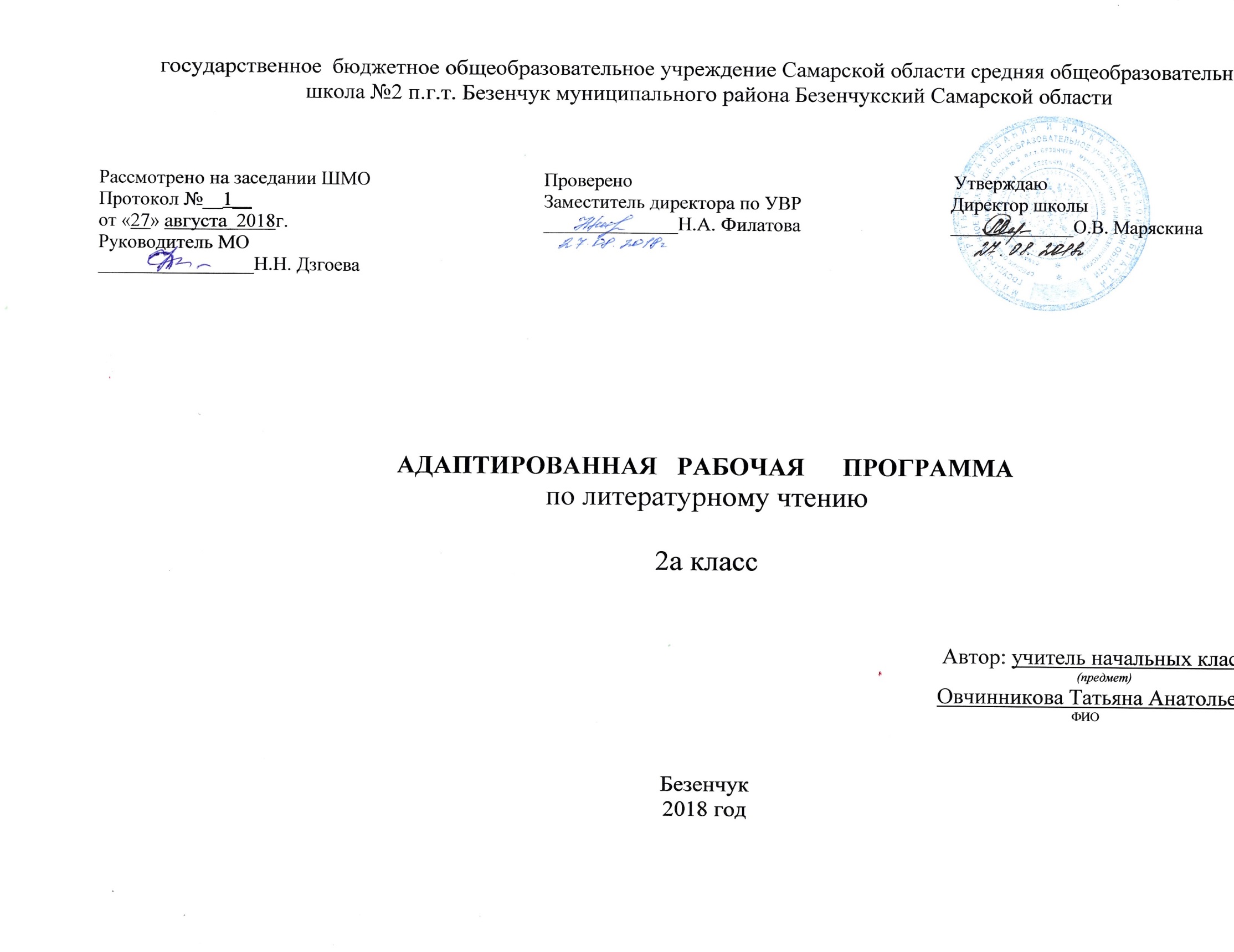 Пояснительная записка Адаптированная рабочая программа по литературному чтению  разработана на основе примерных программ по учебным предметам Федерального государственного образовательного стандарта начального общего образования, М. Просвещение, 2011г, программы курса «Литературное чтение» (авторы Л.Ф. Климанова, В.Г. Горецкий, М.В. Голованова), концепции и программ для начальных классов «Школа России», М. Просвещение, 2010г. .	 Программа составлена с учетом особенностей двух обучающихся с  ограниченными возможностями здоровья (задержка психического развития вариант ФГОС НОО ОВЗ – 7.1 и  7.2.) Данные обучающиеся имеют:Незрелость эмоционально-волевой сферы; ребенку очень сложно сделать над собой волевое усилие, заставить себя выполнить что-либо.Нарушение внимания: его неустойчивость, сниженная концентрация, повышенная отвлекаемость. Нарушения внимания могут сопровождаться повышенной двигательной и речевой активностью.Нарушения восприятия выражается в затруднении построения целостного образа. Ребенку может быть сложно узнать известные ему предметы в незнакомом ракурсе. Такая структурность восприятия является причиной недостаточности, ограниченности, знаний об окружающем мире. Также страдает скорость восприятия и ориентировка в пространстве.Особенности памяти: дети значительно лучше запоминают наглядный материал (неречевой), чем вербальный.Проблемы системного недоразвитие речи – нарушение ее лексико-грамматической стороны.Отставание в развитии всех форм мышления. Не владение в полной мере всеми необходимыми для выполнения школьных заданий интеллектуальными операциями (анализ, синтез, обобщение, сравнение, абстрагирование)Ослабленное здоровье из-за постоянного проявления хронических заболеваний, повышенная утомляемость.           Цели курса:— овладение осознанным, правильным, беглым и выразительным чтением как базовым навыком в системе образования младших школьников; совершенствование всех видов речевой деятельности, обеспечивающих умение работать с разными видами текстов; развитие интереса к чтению и книге; формирование читательского кругозора и приобретение опыта в выборе книг и самостоятельной читательской деятельности;— развитие художественно-творческих и познавательных способностей, эмоциональной отзывчивости при чтении художественных произведений; формирование эстетического отношения к слову и умения понимать художественное произведение;— обогащение нравственного опыта младших школьников средствами художественной литературы; формирование нравственных представлений о добре, дружбе, правде и ответственности; воспитание интереса и уважения к отечественной культуре и культуре народов многонациональной России и других стран.Задачи:Обучающие- познакомить учащихся с доступными их возрасту художественными произведениями;- формирование навыка чтения и других видов речевой деятельности учащихся;-  помочь овладеть осознанным и выразительным чтением, чтением текстов про себя, научить ориентироваться в книге, использовать её для расширения своих знаний об окружающем мире;- формировать умение составлять диалоги, высказывать собственное мнение, строить монолог в соответствии с речевой задачей, работать с различными видами текстов, самостоятельно пользоваться справочным аппаратом учебника, находить информацию в словарях, справочниках и энциклопедиях;- формировать потребность в постоянном чтении книг, владеть техникой чтения и приёмами работы с текстом, пониманием прочитанного и прослушанного произведения, знанием книг, умением их самостоятельно выбрать и оценить;Воспитательные- формирование личных качеств, соответствующих национальным и общечеловеческим ценностям;Развивающие- развитие у школьников умения соотносить свои поступки с этическими принципами поведения культурного человека, формировать навыки доброжелательного сотрудничества;- развивать интерес учащихся к чтению художественных произведений;- развивать умение чувствовать красоту поэтического слова, ценить образность словесного искусства.Коррекционная работаАдаптация программы основана на психофизиологических особенностях детей с ОВЗ, характеризующихся конкретным типом восприятия учебного материала (осмысливают фрагментарно, воспринимают лишь часть материала), снижением интеллектуальной деятельности, слабым развитием операции анализа и синтеза, преобладанием наглядно-образного мышления, замедленным темпом мышления, низким уровнем работоспособности. Ученики с ОВЗ нуждаются в специальных образовательных условиях. Специальные образовательные условия включают:индивидуализацию подхода при обучении;создание ситуации успеха;предотвращение наступления утомления чередованием умственной и практической деятельности;осуществление своевременной обратной связи между учеником и учителем;приёмы обучения базируются на особенностях обучающихся воспринимать и воспроизводить материал на репродуктивном уровне: алгоритмизация, выполнение работы по образцу;активное использование методических приёмов деятельностного подхода к обучению;использование нестандартных форм контроля;система оценки знаний, умений и навыков отражает и ситуативный успех ученика с учётом степени мыслительной деятельности, интеллектуальной активности обучающихся;учёт рекомендаций, указанных в индивидуальных коррекционно-образовательных маршрутах (ИКОМ).Теоретический материал подаётся в несколько упрощённом виде, но в предельно развёрнутой форме. Значительное место занимает практическая деятельность обучающихся: работа со схемами, таблицами и т.д. Систематически повторяется пройденный материала для закрепления и полноценного усвоения нового. Используемый словарный материал уточняется, пополняется и расширяется. Дети значительно лучше запоминают наглядный материал, чем вербальный, поэтому на уроках активно используются средства информационных и коммуникационных технологий.Ряд вопросов, которые являются наиболее сложными для усвоения и не определяются как планируемые результаты, могут изучаться в ознакомительном порядке, т.е. не являются обязательными для усвоения обучающимися.Использование приёмов коррекционной педагогики на уроках:наглядные опоры в обучении; алгоритмы, схемы, шаблоны;поэтапное формирование умственных действий;опережающее консультирование по трудным темам, т.е. пропедевтика;безусловное принятие ребёнка, игнорирование некоторых негативных поступков;обеспечение ребёнку успеха в доступных ему видах деятельности.Основные направления коррекционной работы на уроках литературного чтения:обогащение словарного запаса; развитие и совершенствование грамматического оформления связной речи развитие психических и познавательных процессов формирование полноценных учебных умений: планирование предстоящей деятельности: принятие учебной задачи; активное осмысление материала. контроль за ходом своей деятельности (от умения работать с образцами до умения пользоваться специальными приёмами самоконтроля); работать в определенном темпе; применение знаний в новых ситуациях; анализ, оценка продуктивности собственной деятельности. развитие и совершенствование коммуникативной готовности к обучению: умения внимательно слушать и слышать учителя, не переключаясь на посторонние воздействия; подчинять свои действия его инструкциям;умения целенаправленно и последовательно выполнять учебные действия и адекватно реагировать на контроль и оценки учителя. формирование коммуникативных умений и навыков, адекватных ситуации учебной деятельности: ответы на вопросы в точном соответствии с инструкцией, заданием;соблюдение речевого этикета при общении.Место курса «Литературное чтение» в учебном планеВо 2 классе на изучение литературного чтения отводится 136 часов (4 часа в неделю).Описание ценностных ориентиров содержания учебного предметаЦенность жизни – признание человеческой жизни величайшей ценностью, что реализуется в отношении к другим людям и к природе.Ценность добра – направленность на развитие и сохранение жизни через сострадание и милосердие как проявление любви.Ценность свободы, чести и достоинства как основа современных принципов и правил межличностных отношений.Ценность природы основывается на общечеловеческой ценности жизни, на осознании себя частью природного мира. Любовь к природе – это и бережное отношение к ней как среде обитания человека, и переживание чувства её красоты, гармонии, совершенства. Воспитание любви и бережное отношение к природе через тексты художественных и научно-популярных произведений литературы.Ценность красоты и гармонии – основа эстетического воспитания через приобщение ребёнка к литературе как виду искусства. Ценность истины – это ценность научного познания как части культуры человечества, проникновения в суть явлений, понимания закономерностей, лежащих в основе социальных явлений. Приоритетность знания, установления истины, само -познание как ценность – одна из задач образования, в том числе литературного. Ценность семьи. Семья – первая и самая значимая для развития социальная и образовательная среда. Содержание литературного образования способствует формированию эмоционально-позитивного отношения к семье, близким, чувства любви, благодарности, взаимной ответственности.Ценность труда и творчества. Труд – естественное условие человеческой жизни, состояние нормального человеческого существования. Особую роль в развитии трудолюбия ребёнка играет его учебная деятельность. В процессе её организации средствами учебного предмета у ребёнка развиваются организованность, целеустремлённость, ответственность, самостоятельность, формируется ценностное отношение к труду в целом и к литературному труду в частности.Ценность гражданственности – осознание себя как члена общества, народа, страны, государства; чувство ответственности за настоящее и будущее своей страны. Привитие через содержание предмета интереса к своей стране: её истории, языку, культуре, её жизни и её народу.Ценность патриотизма. Любовь к России, активный интерес к её прошлому и настоящему, готовность служить ей.Ценность человечества. Осознание ребёнком себя не только гражданином России, но и частью мирового сообщества, для существования и прогресса которого необходимы мир, сотрудничество, толерантность, уважение к многообразию иных культур.Содержание программыВиды речевой и читательской деятельностиУмение слушать (аудирование)Восприятие на слух звучащей речи (высказывание собеседника, слушание различных текстов). Адекватное понимание содержания звучащей речи, умение отвечать на вопросы по содержанию прослушанного произведения, определение последовательности событий, осознание цели речевого высказывания, умение задавать вопросы по прослушанному учебному, научно-познавательному и художественному произведениям.Развитие умения наблюдать за выразительностью речи, за особенностью авторского стиля.ЧтениеЧтение вслух. Ориентация на развитие речевой культуры учащихся и формирование у них коммуникативно-речевых умений и навыков.Постепенный переход от слогового к плавному, осмысленному, правильному чтению целыми словами вслух. Темп чтения, позволяющий осознать текст. Постепенное увеличение скорости чтения. Соблюдение орфоэпических и интонационных норм чтения. Чтение предложений с интонационным выделением знаков препинания. Понимание смысловых особенностей разных по виду и типу текстов, передача их с помощью интонирования. Развитие поэтического слуха. Воспитание эстетической отзывчивости на произведение. Умение самостоятельно подготовиться к выразительному чтению небольшого текста (выбрать тон и темп чтения, определить логические ударения и паузы).Чтение про себя. Осознание смысла произведения при чтении про себя (доступных по объёму и жанру произведений). Определение вида чтения (изучающее, ознакомительное, выборочное), умение находить в тексте необходимую информацию, понимание её особенностей.Работа с разными видами текстаОбщее представление о разных видах текста: художественном, учебном, научно-популярном — и их сравнение. Определение целей создания этих видов текста. Умение ориентироваться в нравственном содержании художественных произведений, осознавать сущность поведения героев.Практическое освоение умения отличать текст от набора предложений. Прогнозирование содержания книги по её названию и оформлению.Самостоятельное определение темы и главной мысли произведения по вопросам и самостоятельное деление текста на смысловые части, их озаглавливание. Умение работать с разными видами информации.Участие в коллективном обсуждении: умение отвечать на вопросы, выступать по теме, слушать выступления товарищей, дополнять ответы по ходу беседы, используя текст. Привлечение справочных и иллюстративно-изобразительных материалов.Библиографическая культураКнига как особый вид искусства. Книга как источник необходимых знаний. Общее представление о первых книгах на Руси, начало книгопечатания. Книга учебная, художественная, справочная. Элементы книги: содержание или оглавление, титульный лист, аннотация, иллюстрации.Умение самостоятельно составить аннотацию.Виды информации в книге: научная, художественная (с опорой на внешние показатели книги), её справочно-иллюстративный материал.Типы книг (изданий): книга-произведение, книга-сборник, собрание сочинений, периодическая печать, справочные издания (справочники, словари, энциклопедии).Самостоятельный выбор книг на основе рекомендательного списка, алфавитного и тематического каталога. Самостоятельное пользование соответствующими возрасту словарями и другой справочной литературой.Работа с текстом художественного произведенияОпределение особенностей художественного текста: своеобразие выразительных средств языка (с помощью учителя). Понимание заглавия произведения, его адекватное соотнесение с содержанием.Понимание нравственно-эстетического содержания прочитанного произведения, осознание мотивации поведения героев, анализ поступков героев с точки зрения норм морали. Осознание понятия «Родина», представления о проявлении любви к Родине в литературе разных народов (на примере народов России). Схожесть тем и героев в фольклоре разных народов. Самостоятельное воспроизведение текста с использованием выразительных средств языка (синонимов, антонимов, сравнений, эпитетов), последовательное воспроизведение эпизодов с использованием специфической для данного произведения лексики (по вопросам учителя), рассказ по иллюстрациям, пересказ.Характеристика героя произведения с использованием художественно-выразительных средств данного текста. Нахождение в тексте слов и выражений, характеризующих героя и события. Анализ (с помощью учителя) поступка персонажа и его мотивов. Сопоставление поступков героев по аналогии или по контрасту. Характеристика героя произведения: портрет, характер, выраженные через поступки и речь. Выявление авторского отношения к герою на основе анализа текста, авторских помет, имён героев.Освоение разных видов пересказа художественного текста: подробный, выборочный и краткий (передача основных мыслей).Подробный пересказ текста (деление текста на части, определение главной мысли каждой части и всего текста, озаглавливание каждой части и всего текста): определение главной мысли фрагмента, выделение опорных или ключевых слов, озаглавливание; план (в виде назывных предложений из текста, в виде вопросов, в виде самостоятельно сформулированных высказываний) и на его основе подробный пересказ всего текста.Самостоятельный выборочный пересказ по заданному фрагменту: характеристика героя произведения (выбор слов, выражений в тексте, позволяющих составить рассказ о герое), описание места действия (выбор слов, выражений в тексте, позволяющих составить данное описание на основе текста). Вычленение и сопоставление эпизодов из разных произведений по общности ситуаций, эмоциональной окраске, характеру поступков героев.Развитие наблюдательности при чтении поэтических текстов. Развитие умения предвосхищать (предвидеть) ход развития сюжета, последовательности событий.Работа с научно-популярным, учебным и другими текстамиПонимание заглавия произведения, адекватное соотнесение с его содержанием. Определение особенностей учебного и научно-популярного текстов (передача информации). Знакомство с простейшими приёмами анализа различных видов текста: установление причинно-следственных связей, определение главной мысли текста. Деление текста на части. Определение микротем. Ключевые или опорные слова. Построение алгоритма деятельности по воспроизведению текста. Воспроизведение текста с опорой на ключевые слова, модель, схему. Подробный пересказ текста/ Краткий пересказ текста (выделение главного в содержании текста). Умение говорить (культура речевого общения)Осознание диалога как вида речи. Особенности диалогического общения: умение понимать вопросы, отвечать на них и самостоятельно задавать вопросы по тексту; внимательно выслушивать, не перебивая, собеседника и в вежливой форме высказывать свою точку зрения по обсуждаемому произведению (художественному, учебному, научно-познавательному). Умение проявлять доброжелательность к собеседнику. Доказательство собственной точки зрения с опорой на текст или личный опыт. Использование норм речевого этикета в процессе общения. Знакомство с особенностями национального этикета на основе литературных произведений.Работа со словом (распознавать прямое и переносное значение слов, их многозначность), целенаправленное пополнение активного словарного запаса. Работа со словарями.Умение построить монологическое речевое высказывание небольшого объёма с опорой на авторский текст, по предложенной теме или в форме ответа на вопрос. Формирование грамматически правильной речи, эмоциональной выразительности и содержательности. Отражение основной мысли текста в высказывании. Передача содержания прочитанного или прослушанного с учётом специфики научно-популярного, учебного и художественного текстов. Передача впечатлений (из повседневной жизни, художественного произведения, изобразительного искусства) в рассказе (описание, рассуждение, повествование). Самостоятельное построение плана собственного высказывания. Отбор и использование выразительных средств (синонимы, антонимы, сравнения) с учётом особенностей монологического высказывания.Устное сочинение как продолжение прочитанного произведения, отдельных его сюжетных линий, короткий рассказ по рисункам либо на заданную тему.Письмо (культура письменной речи)Нормы письменной речи: соответствие содержания заголовку (отражение темы, места действия, характеров героев), использование в письменной речи выразительных средств языка (синонимы, антонимы, сравнения) в мини-сочинениях (повествование, описание, рассуждение), рассказ на заданную тему, отзыв о прочитанной книге.Круг детского чтенияЗнакомство с культурно-историческим наследием России, с общечеловеческими ценностями.Произведения устного народного творчества разных народов (малые фольклорные жанры, народные сказки о животных, бытовые и волшебные сказки народов России и зарубежных стран). Знакомство с творчеством А. С. Пушкина, М.Ю.Лермонтова, Л.Н.Толстого, А.П.Чехова и других классиков отечественной литературы XIX—XX вв., классиков детской литературы, знакомство с произведениями современной отечественной (с учётом многонациональною характера России) и зарубежной литературы, доступными для восприятия младших школьников.Тематика чтения обогащена введением в круг чтения младших школьников мифов Древней Греции, житийной литературы и произведений о защитниках Отечества.Книги разных видов:художественная, историческая, приключенческая, фантастическая, научно-популярная, справочно-энциклопедическая литература, детские периодические издания.Основные темы детского чтения: фольклор разных народов, произведения о Родине, природе, детях, братьях наших меньших, добре, дружбе, честности, юмористические произведения.Литературоведческая пропедевтика  (практическое освоение)Нахождение в тексте художественного произведения (с помощью учителя) средств выразительности: синонимов, антонимов, эпитетов, сравнений, метафор и осмысление их значения.Первоначальная ориентировка в литературных понятиях: художественное произведение, искусство слова, автор (рассказчик), сюжет (последовательность событий), тема. Герой произведения: его портрет, речь, поступки, мысли, отношение автора к герою.Общее представление об особенностях построения разных видов рассказывания: повествования (рассказ), описания (пейзаж, портрет, интерьер), рассуждения (монолог героя, диалог героев).Сравнение прозаической и стихотворной речи (узнавание, различение), выделение особенностей стихотворного произведения (ритм, рифма).Фольклорные и авторские художественные произведения (их различение).Жанровое разнообразие произведений. Малые фольклорные формы (колыбельные песни, потешки, пословицы, поговорки, загадки): узнавание, различение, определение основного смысла. Сказки о животных, бытовые, волшебные. Художественные особенности сказок: лексика, построение (композиция). Литературная (авторская) сказка.Рассказ, стихотворение, басня — общее представление о жанре, наблюдение за особенностями построения и выразительными средствами.Творческая деятельность обучающихся (на основе литературных произведений)Интерпретация текста литературного произведения в творческой деятельности учащихся: чтение по ролям, инсценирование, драматизация, устное словесное рисование, знакомство с различными способами работы с деформированным текстом и использование их (установление причинно-следственных связей, последовательности событий, изложение с элементами сочинения, создание собственного текста на основе художественного произведения (текст по аналогии), репродукций картин художников, по серии иллюстраций к произведению или на основе личного опыта). Развитие умения различать состояние природы в различные времена года, настроение людей, оформлять свои впечатления в устной или письменной речи. Сравнивать свои тексты с художественными текстами-описаниями, находить литературные произведения, созвучные своему эмоциональному настрою, объяснять свой выбор.Формы организации учебного процессаурокпроектная деятельностьгрупповая работаработа в парахТипы уроков- урок изучения новых знаний- «открытие» новых знаний - комбинированный урок- обобщение и систематизация изученного- проверка и коррекция знаний и уменийТребования к уровню подготовки учащихсяРеализация программы обеспечивает достижение выпускниками начальной школы следующих личностных, метапредметных и предметных результатов.Личностные результаты:формирование чувства гордости за свою Родину, её историю, российский народ, становление гуманистических и демократических ценностных ориентации многонационального российского общества;формирование средствами литературных произведений целостного взгляда на мир в единстве и разнообразии природы, народов, культур и религий;воспитание художественно-эстетического вкуса, эстетических потребностей, ценностей и чувств на основе опыта слушания и заучивания наизусть произведений художественной литературы;развитие этических чувств, доброжелательности и эмоционально-нравственной отзывчивости, понимания и сопереживания чувствам других людей;формирование уважительного отношения к иному мнению, истории и культуре других народов, выработка умения терпимо относиться к людям иной национальной принадлежности;овладение начальными навыками адаптации к школе, к школьному коллективу;принятие и освоение социальной роли обучающегося, развитие мотивов учебной деятельности и формирование личностного смысла учения;развитие самостоятельности и личной ответственности за свои поступки на основе представлений о нравственных нормах общения;Курс литературного чтения вводится после завершения обучения грамоте.9)	развитие навыков сотрудничества со взрослыми и сверстниками в разных социальных ситуациях, умения избегать
конфликтов и находить выходы из спорных ситуаций, умения сравнивать поступки героев литературных произведений со
своими собственными поступками, осмысливать поступки героев;
10)	наличие мотивации к творческому труду и бережному отношению к материальным и духовным ценностям, формирование установки на безопасный, здоровый образ жизни.
Метапредметные результаты:овладение способностью принимать и сохранять цели и задачи учебной деятельности, поиска средств её осуществления;освоение способами решения проблем творческого и поискового характера;формирование умения планировать, контролировать и оценивать учебные действия в соответствии с поставленной задачей и условиями её реализации, определять наиболее эффективные способы достижения результата;формирование умения понимать причины успеха/неуспеха учебной деятельности и способности конструктивно действовать даже в ситуациях неуспеха;использование знаково-символических средств представления информации о книгах;активное использование речевых средств для решения коммуникативных и познавательных задач;использование различных способов поиска учебной информации в справочниках, словарях, энциклопедиях и интерпретации информации в соответствии с коммуникативными и познавательными задачами;овладение навыками смыслового чтения текстов в соответствии с целями и задачами, осознанного построения речевого высказывания в соответствии с задачами коммуникации и составления текстов в устной и письменной формах;овладение логическими действиями сравнения, анализа, синтеза, обобщения, классификации по родовидовым признакам, установления причинно-следственных связей, построения рассуждений;готовность слушать собеседника и вести диалог. овладение логическими действиями сравнения, анализа, синтеза, обобщения, классификации по родовидовым признакам, установления причинно-следственных связей, построения рассуждений;умение договариваться о распределении ролей в совместной деятельности, осуществлять взаимный контроль в совместной-деятельности, общей цели и путей её достижения, осмысливать собственное поведение и поведение окружающих;13)готовность конструктивно разрешать конфликты посредством учёта интересов сторон и сотрудничества.Предметные результаты:понимание литературы как явления национальной и мировой культуры, средства сохранения и передачи нравственных ценностей и традиций;осознание значимости чтения для личного развития; формирование представлений о Родине и её людях, окружающем мире, культуре, первоначальных этических представлений, понятий о добре и зле, дружбе, честности; формирование потребности в систематическом чтении;достижение необходимого для продолжения образования уровня читательской компетентности, общего речевого развития, т. е. овладение чтением вслух и про себя, элементарными приёмами анализа художественных, научно-познавательных и учебных текстов с использованием элементарных литературоведческих понятий;использование разных видов чтения (изучающее (смысловое), выборочное, поисковое); умение осознанно воспринимать и оценивать содержание и специфику различных текстов, участвовать в их обсуждении, давать и обосновывать нравственную оценку поступков героев;умение самостоятельно выбирать интересующую литературу, пользоваться справочными источниками для понимания и получения дополнительной информации, составляя самостоятельно краткую аннотацию;умение использовать простейшие виды анализа различных текстов: устанавливать причинно-следственные связи и определять главную мысль произведения, делить текст на части, озаглавливать их, составлять простой план, находить средства выразительности, пересказывать произведение;умение работать с разными видами текстов, находить характерные особенности научно-познавательных, учебных и художественных произведений. На практическом уровне овладей, некоторыми видами письменной речи (повествование — создание текста по аналогии, рассуждение — письменный ответ на вопрос, описание — характеристика героев). Умение написать отзыв на прочитанное произведение;8) развитие художественно-творческих способностей, умение создавать собственный текст на основе художественного произведения, репродукции картин художников, по иллюстрациям, на основе личного опыта.Учащиеся должны:осознанно читать произведения доступного объёма, постепенно переходя от слогового к плавному, осмысленному, правильному чтению целыми словами вслух (индивидуальный темп чтения), постепенно увеличивать темп чтения (до 40 слов в минуту к концу учебного года);соблюдать орфоэпические и интонационные нормы чтения;понимать вопросы к тексту и уметь правильно отвечать на них;называть действующих лиц прочитанного или прослушанного произведения;заучивать небольшие стихотворения (с помощью учителя);отгадывать загадки с опорой на отгадки, помещённые в учебнике;уметь отвечать на вопросы: «Почему автор дал своему произведению такое название?»; «Чем тебе запомнился тот или иной герой произведения?»Контроль и система оцениванияС целью осуществления контроля результатов обучения используются следующие виды контроля: текущий, тематический, итоговый.Для контроля используются следующие формы: индивидуальная и фронтальная устные проверки. Пересказ прочитанного произведения, чтение произведения наизусть, тестовые задания, проверка навыков чтения, уровня начитанности.При составлении тестовых заданий, выборе текстов для проверки навыков чтения и уровня начитанности используется учебно-методический комплект «Чтение. Работа с текстом. 2 класс». Составитель О.Н.Крылова. –М.: Экзамен, 2013., «Литературное чтение. 2 класс. Поурочное планирование». Составитель Н.В.Лободина. – Волгоград: Учитель, 2012., Бойкина М.В., Виноградская Л.А., Литературное чтение. 2 класс. Рабочая тетрадь. – М.: Просвещение, 2013.Оценка "5" ставится ученику, если он: понимает содержание прочитанного, отчетливо произносит звуки, слова, не допускает искажений, замен, перестановок букв и слогов в словах; читает правильно, плавно по слогам с постепенным переходом на чтение целыми словами.
- читает плавно целыми словами во 2 полугодии;
-верно ставит ударение в словах, соблюдает интонацию, соответствующую
знакам препинания в конце предложения;
- умеет правильно ответить на вопрос учителя и последовательно передать содержание сюжетного рассказа, сказки и иллюстрации к тексту; твердо знает наизусть текст стихотворения и читает его выразительно.
Оценка "4" ставится ученику, если он:
- понимает содержание прочитанного; читает плавно по слогам, отдельные слова прочитывает целиком.
- допускает при чтении 1-2 ошибки в словах (повтор слов, слогов, замены и др.) при соблюдении интонации конца предложения;
- правильно пересказывает текст и отвечает на вопросы учителя, но допускает речевые неточности, которые исправляет самостоятельно или с небольшой помощью учителя;
- знает наизусть стихотворение, не допускает при чтении единичные ошибки, легко исправляет их сам.
Оценка "3" ставится ученику, если он:
- осваивает содержание прочитанного только с помощью вопросов учителя.
- читает медленно по слогам, темп чтения - не менее 25 слов в минуту; 
- допускает при чтении 3-5 ошибок на замену, пропуск, перестановку букв, слогов; не соблюдает паузы между словами и предложениями;
- пересказывает текст, нарушая последовательность, допускает речевые ошибки и исправляет их только с помощью учителя;
- знает наизусть стихотворение, но при чтении воспроизводит его неточно.
Оценка "2" ставится ученику в том случае, если он:
- читает по буквам, темп чтения - менее 25 слов в минуту; не понимает содержание прочитанного; не воспроизводит текст по вопросам учителя;
- при чтении наизусть нарушает последовательность, не полностью воспроизводит текст прочитанного. Методическое и материально – техническое сопровождение программы                                                                                         Климанова Л.Ф., БойкинаМ.В.    Литературное чтение.  Рабочие программы 1-4 классы. – М.: Просвещение, 2011.Климанова Л.Ф. и др. Литературное чтение. Учебник. 2 класс. В 2 ч. Часть 1. – М.: Просвещение, 2012.Климанова Л.Ф. и др. Литературное чтение. Учебник. 2 класс. В 2 ч. Часть 2. – М.: Просвещение, 2012.Крылова О.Н. Чтение. Работа с текстом 2 класс. – М.: Экзамен, 2013.Лободина Н.В. Поурочное планирование. Литературное чтение. 1 класс. – Волгоград: Учитель. 2013.Ноутбук. Мультимедийный проектор.Аудиоприложение к учебнику.Календарно – тематическое планирование.   Литературное чтение. (136 ч.).№п\пТема урокаТип урокаКол.часовТип урокаКол.часовПланируемые результаты (предметные)Содержание урока(Ученик должен знать)Планируемые результаты (личностные и метапредметные)Характеристика деятельностиПланируемые результаты (личностные и метапредметные)Характеристика деятельностиПланируемые результаты (личностные и метапредметные)Характеристика деятельностиПланируемые результаты (личностные и метапредметные)Характеристика деятельностиПланируемые результаты (личностные и метапредметные)Характеристика деятельностиВид деятельности.(Дети с ОВЗ)Вид деятельности.(Дети с ОВЗ)№п\пТема урокаТип урокаКол.часовТип урокаКол.часовПланируемые результаты (предметные)Содержание урока(Ученик должен знать)Личностные УУДПознавательные УУДКоммуникативные УУДКоммуникативные УУДРегулятивные УУДВид деятельности.(Дети с ОВЗ)Вид деятельности.(Дети с ОВЗ)1Введение. Знакомство с учебником.Урок усвоения новых знаний, 1 ч.Урок усвоения новых знаний, 1 ч.Знакомство с учебником, его элементами и содержанием.Внутренняя позиция школьника на уровне положительного отношения к школе.Ориентироваться в учебниках (система обозначений, содержание);Сравнивать предметы, объекты: находить общее и различие;Понимать информацию, представленную в виде рисунков, схем.Вступать в  диалог (отвечать на вопросы, задавать вопросы, уточнять непонятное). Вступать в  диалог (отвечать на вопросы, задавать вопросы, уточнять непонятное). Умение оценивать деятельность одноклассников.Участие в диалогеУчастие в диалоге2Игра «Крестики-нолики»Урок – игра, 1 ч.Урок – игра, 1 ч.Уметь легко находить нужную главу и нужное произведение в учебнике. Внутренняя позиция школьника на уровне положительного отношения к школе.Анализировать научно-познавательный текст, выделять в нём главную мысль.Строить понятные для партнёра высказывания.Строить понятные для партнёра высказывания.Формулировать учебную задачу урока, исходя из анализа материала учебника в совместной деятельности, понимать её и принимать, планировать вместе с учителем деятельность по изучению темы урока; оценивать свою работу на уроке.Построение понятных для партнера высказыванийПостроение понятных для партнера высказываний3Самое великое чудо на свете.Комбинированный урок,1 ч.Комбинированный урок,1 ч.Уметь ориентироваться в прочитанных произведениях,объяснять пословицы по изучаемой теме,предполагать на основе названия содержания главыПринимать новый статус «ученик», внутреннюю позицию школьника на уровне положительного отношения к школе, принимать образ «хорошего ученика».Ориентироваться в учебниках (система обозначений, структура текста, рубрики, словарь, содержание).Осуществлять поиск необходимой информации для выполнения учебных заданий, используя справочные материалы учебника (под руководством учителя).Отвечать на вопросы учебника на основе научно-познавательной статьи учебника, обсуждать в паре ответы на вопросы учебника, не конфликтуя, доказывать свою точку зрения.Отвечать на вопросы учебника на основе научно-познавательной статьи учебника, обсуждать в паре ответы на вопросы учебника, не конфликтуя, доказывать свою точку зрения.Организовывать свое рабочее место под руководством учителя. В сотрудничестве с учителем определять последовательность изучения материала, опираясь на иллюстративный ряд «маршрутного листа».Полные ответы на вопросы по содержаниюПолные ответы на вопросы по содержанию4Библиотеки.Урок – экскурсия, 1 ч.Урок – экскурсия, 1 ч.Получат представление о библиотеке, научатся рассказывать о своей домашней библиотеке.Проявлять бережное отношение к учебной книге, аккуратно ею пользоваться, называть правила выбора обложки и закладки для учебной книги.Представлять выставку книг;Находить нужную и интересную книгу по тематическому каталогу;Вступать в  диалог. Слушать и слышать других. Работа в паре.Вступать в  диалог. Слушать и слышать других. Работа в паре.Адекватно воспринимать оценки учителя, товарищей,Рассказ о своей домашней библиотекеРассказ о своей домашней библиотеке5Книги. Проверка техники чтения.Комбинированный урок,1 ч.Комбинированный урок,1 ч.Научатся сравнивать книги старинные и современные.Принимать новый статус «ученик», внутреннюю позицию школьника на уровне положительного отношения к школе, принимать образ «хорошего ученика».Понимать информацию, представленную в виде рисунков, схем.Строить понятные для партнёра высказывания;учитывать разные мнения и стремиться к координации различных позиций в сотрудничестве.Строить понятные для партнёра высказывания;учитывать разные мнения и стремиться к координации различных позиций в сотрудничестве.Принимать учебную задачу урока. Осуществлять решение учебной задачи под руководством учителя.Построение понятных для партнера высказыванийПостроение понятных для партнера высказыванийУстное народное творчество. (15 ч.)Устное народное творчество. (15 ч.)Устное народное творчество. (15 ч.)Устное народное творчество. (15 ч.)Устное народное творчество. (15 ч.)Устное народное творчество. (15 ч.)Устное народное творчество. (15 ч.)Устное народное творчество. (15 ч.)Устное народное творчество. (15 ч.)Устное народное творчество. (15 ч.)6Устное народное творчество.Комбинированный урок,1 ч.Учащиеся научатся прогнозировать содержание раздела, отличать произведения УНТ от других произведений.Учащиеся научатся прогнозировать содержание раздела, отличать произведения УНТ от других произведений.Учебно-познавательный интерес к новому учебному материалу и способам решения новой частной задачи.Наблюдать, сравнивать, сопоставлять и классифицировать; обосновывать свой вывод, свою деятельность.Работать в паре, строить взаимоотношения в соответствии с правилами работы в группе. Работать в паре, строить взаимоотношения в соответствии с правилами работы в группе. Формулировать вместе с учителем учебную задачу урока, осмыслять её, понимать суть.Пополнение словарного запаса: «устное народное творчество»Пополнение словарного запаса: «устное народное творчество»7Русские народные песни.Урок – лекция, 1 ч.Учащиеся должны научиться понимать образ деревьев в народных песнях.Сочинять колыбельные песни, потешки, прибаутки, небылицы;Учащиеся должны научиться понимать образ деревьев в народных песнях.Сочинять колыбельные песни, потешки, прибаутки, небылицы;Учебно-познавательный интерес к новому учебному материалу и способам решения новой частной задачи.Сравнивать малые фольклорные жанры между собой, разделять их на группы по известным признакам, соотносить пословицы и поговорки со смыслом прочитанных произведений, считывать информацию с предложенных в учебнике схем.Строить понятные для партнёра высказывания.Работать в паре, строить взаимоотношения в соответствии с правилами работы в группе. Строить понятные для партнёра высказывания.Работать в паре, строить взаимоотношения в соответствии с правилами работы в группе. Организовывать свое рабочее место под руководством учителя.Адекватно воспринимать оценки учителя, товарищей.Пополнение словарного запаса: «фольклорные жанры»Пополнение словарного запаса: «фольклорные жанры»8Русские народные потешки и прибаутки.Комбинированный урок,1 ч.Учащиеся научатся различать виды устного народного творчества; находить различия в потешках и прибаутках, сходных по теме.Учащиеся научатся различать виды устного народного творчества; находить различия в потешках и прибаутках, сходных по теме.Способность к самооценке на основе критерия успешности учебной деятельности.Подробно и кратко пересказывать прочитанное или прослушанное,  составлять простой план.Объяснять смысл названия произведения, связь его с содержаниемРаботать в паре, строить взаимоотношения в соответствии с правилами работы в группе, учитывать разные мнения. Работать в паре, строить взаимоотношения в соответствии с правилами работы в группе, учитывать разные мнения. Адекватно воспринимать оценки учителя, товарищей.В сотрудничестве с учителем определять последовательность изучения материала, опираясь на иллюстративный ряд «маршрутного листа».Выразительное чтение потешек и прибаутокВыразительное чтение потешек и прибауток9Скороговорки, считалки, небылицы.Особенности жанра.Комбинированный урок,1 ч.Сравнение и сопоставление малых фольклорных жанров.Научатся различать малые жанры устного народного творчества; находить созвучные окончания в тексте.Сравнение и сопоставление малых фольклорных жанров.Научатся различать малые жанры устного народного творчества; находить созвучные окончания в тексте.Учебно-познавательный интерес к новому учебному материалу и способам решения новой частной задачи.Осуществлять поиск необходимой информации для выполнения учебных заданий, используя справочные материалы учебника (под руководством учителя).Сотрудничать с товарищами при выполнении заданий в паре: устанавливать и соблюдать очерёдность действий, корректно сообщать товарищу об ошибках.Сотрудничать с товарищами при выполнении заданий в паре: устанавливать и соблюдать очерёдность действий, корректно сообщать товарищу об ошибках.В сотрудничестве с учителем определять последовательность изучения материала, опираясь на иллюстративный ряд «маршрутного листа».Четкое проговаривание скороговорокЧеткое проговаривание скороговорок10Загадки, пословицы, поговорки.Комбинированный урок,1 ч.Научатся различать малые жанры устного народного творчества; находить созвучные окончания в тексте; соотносить загадки и отгадки; распределять загадки и пословицы по тематическим группам.Научатся различать малые жанры устного народного творчества; находить созвучные окончания в тексте; соотносить загадки и отгадки; распределять загадки и пословицы по тематическим группам.Развитие мотивов учебной деятельности.Осознанное и произвольное построение высказывания.Осуществлять анализ объектов с выделением существенных и несущественных признаков.Умение точно следовать инструкциям учителя.Умение точно следовать инструкциям учителя.Умение взаимодействовать с взрослыми.Осуществлять контроль в форме сличения своей работы с заданным эталоном. Вносить необходимые дополнения, исправления в свою работу, если она расходится с образцом.Объяснение смысла пословицОбъяснение смысла пословиц11Народные сказки. Ю.Мориц «Сказка по лесу идёт…»Комбинированный урок,1 ч.Уметь читать осознанно текст художественного произведения; приводить примеры произведений фольклора;различать жанры художественной литературы (сказка, рассказ, басня); различать сказки народные и литературныеУметь читать осознанно текст художественного произведения; приводить примеры произведений фольклора;различать жанры художественной литературы (сказка, рассказ, басня); различать сказки народные и литературныеСпособность к самооценке на основе критерия успешности учебной деятельности.Анализ, синтез, выбор оснований для классификации объектов, целенаправленное пополнение словаря, составление текста по картинкам, построение речевых высказываний.Умение слушать одноклассников и дополнять его ответ. Проверять чтение друг друга, работая в парах и самостоятельно оценивать свои достиженияУмение слушать одноклассников и дополнять его ответ. Проверять чтение друг друга, работая в парах и самостоятельно оценивать свои достиженияОсуществлять решение учебной задачи под руководством учителя.Составление предложений по картинкамСоставление предложений по картинкам12Сказка «Петушок и бобовое зёрнышко».Комбинированный урок,1 ч.Учащиеся научатся характеризовать героев сказки; соотносить пословицу и сказочный текст; определять последовательность событий, составлять план.Учащиеся научатся характеризовать героев сказки; соотносить пословицу и сказочный текст; определять последовательность событий, составлять план.Умение совместно давать эмоциональную оценку деятельности класса на уроке.Анализ, синтез, выбор оснований для классификации объектов, целенаправленное пополнение словаря, составление текста по картинкам, построение речевых высказываний.Умение полно отвечать на вопросы учителя, передавать фактическую информацию.Участвовать в коллективном обсуждении учебной проблемы.Умение полно отвечать на вопросы учителя, передавать фактическую информацию.Участвовать в коллективном обсуждении учебной проблемы.Осуществлять контроль в форме сличения своей работы с заданным эталоном.Определение последовательности событийОпределение последовательности событий13Сказка «У страха глаза велики».Комбинированный урок,1 ч.Знать понятие «бытовая сказка».Уметь читать осознанно текст художественного произведения; приводить примеры произведений фольклора, составлять план.Знать понятие «бытовая сказка».Уметь читать осознанно текст художественного произведения; приводить примеры произведений фольклора, составлять план.Личностная саморегуляция и самооценка (выработка критериев оценивания)Анализировать содержание произведения, определять основную мысль, делить текст на части.Анализировать представленный в учебнике картинный план.Умение полно отвечать на вопросы учителя, передавать фактическую информацию.Участвовать в коллективном обсуждении учебной проблемы.Умение полно отвечать на вопросы учителя, передавать фактическую информацию.Участвовать в коллективном обсуждении учебной проблемы.Осуществлять решение учебной задачи под руководством учителя.Осуществлять контроль в форме сличения своей работы с заданным эталоном. Вносить необходимые дополнения, исправления в свою работу, если она расходится с образцом.Пополнение словарного запаса: «бытовая сказка»Пополнение словарного запаса: «бытовая сказка»14Сказка «Лиса и тетерев»..Комбинированный урок,1 ч.Воспроизведение ситуации сказок по рисункам и воспоминаниям.Учащиеся научатся различать жанры устного народного творчества; характеризовать героев сказки; соотносить пословицу и сказочный текст.Воспроизведение ситуации сказок по рисункам и воспоминаниям.Учащиеся научатся различать жанры устного народного творчества; характеризовать героев сказки; соотносить пословицу и сказочный текст.Формирование положительного отношения к школе.Развитие этических чувств как регуляторов морального поведения.Воспринимать на слух произведения разных жанров в исполнении мастеров художественного слова, оценивать свои эмоциональные реакции.Отвечать на вопросы учебника и учителя,   обсуждать в паре ответы на вопросы, не конфликтуя, доказывать свою точку зрения.Отвечать на вопросы учебника и учителя,   обсуждать в паре ответы на вопросы, не конфликтуя, доказывать свою точку зрения.Осуществлять решение учебной задачи под руководством учителя.Воспроизведение ситуации сказки по рисункамВоспроизведение ситуации сказки по рисункам15Русская народная сказка «Лиса и журавль».Комбинированный урок,1 ч.Учащиеся научатся различать жанры устного народного творчества; характеризовать героев сказки; соотносить пословицу и сказочный текст; определять последовательность событий, составлять план.Учащиеся научатся различать жанры устного народного творчества; характеризовать героев сказки; соотносить пословицу и сказочный текст; определять последовательность событий, составлять план.Развитие мотивов учебной деятельности.Развитие этических чувств как регуляторов морального поведения.Анализировать соответствие темы пословице (предложенной учителем или подобранной самостоятельно); выбирать пословицу, отражающую главную мысль произведенияОтвечать на вопросы учебника и учителя,   обсуждать в паре ответы на вопросы, не конфликтуя, доказывать свою точку зрения.Отвечать на вопросы учебника и учителя,   обсуждать в паре ответы на вопросы, не конфликтуя, доказывать свою точку зрения.Формулировать учебную задачу урока, исходя из анализа материала учебника в совместной деятельности, понимать её и принимать, планировать вместе с учителем деятельность по изучению темы урока; оценивать свою работу на уроке,Характеристика героев сказкиХарактеристика героев сказки16Русская народная сказка «Каша из топора».Комбинированный урок,1 ч.Знать понятие «бытовая» сказка.Уметь читать осознанно текст художественного произведения;  пересказывать с опорой на картинный план; Знать понятие «бытовая» сказка.Уметь читать осознанно текст художественного произведения;  пересказывать с опорой на картинный план; Формирование положительного отношения к школе.Анализ, синтез, выбор оснований для классификации объектов, целенаправленное пополнение словаря, составление текста по картинкам, построение речевых высказываний.Умение полно отвечать на вопросы учителя, передавать фактическую информацию.Участвовать в коллективном обсуждении учебной проблемы.Умение полно отвечать на вопросы учителя, передавать фактическую информацию.Участвовать в коллективном обсуждении учебной проблемы.Осуществлять решение учебной задачи под руководством учителя.Пересказ с опорой на картинкиПересказ с опорой на картинки17Русская народная сказка «Гуси – лебеди».Комбинированный урок,1 ч.Знать понятия «драматизация», «волшебная сказка». Уметь читать выразительно текст художественного произведения; пересказывать; делить текст на смысловые части, составлять его простой план;  составлять небольшое монологическое высказывание с опорой на авторский текст; оценивать события, героев произведения. Знать понятия «драматизация», «волшебная сказка». Уметь читать выразительно текст художественного произведения; пересказывать; делить текст на смысловые части, составлять его простой план;  составлять небольшое монологическое высказывание с опорой на авторский текст; оценивать события, героев произведения. Осознание значимости чтения для своего дальнейшего развития и успешного обучения; формирование потребности в систематическом чтении как средстве познания мира и самого себя;Построение рассуждений, анализ, синтез, классификация, обобщение.Осуществлять анализ объектов с выделением существенных и несущественных признаков.Сотрудничать с товарищами при выполнении заданий в паре: устанавливать и соблюдать очерёдность действий, корректно сообщать товарищу об ошибках.Сотрудничать с товарищами при выполнении заданий в паре: устанавливать и соблюдать очерёдность действий, корректно сообщать товарищу об ошибках.Контролировать: находить и исправлять ошибки.Контроль в форме сличения способа действия и его результата с заданным эталоном с целью обнаружения отклонений от эталона.Пополнение словарного запаса: «драматизация», «волшебная сказка»Пополнение словарного запаса: «драматизация», «волшебная сказка»18Викторина «По дорожкам сказок».Урок – обобщение, 1 ч.Знать понятие «устное народное творчество».Уметь:  читать осознанно текст художественного произведения; пересказывать текст;  приводить примеры произведений фольклора; различать сказки народные и литературные.Знать понятие «устное народное творчество».Уметь:  читать осознанно текст художественного произведения; пересказывать текст;  приводить примеры произведений фольклора; различать сказки народные и литературные.Осознание значимости чтения для своего дальнейшего развития и успешного обучения; формирование потребности в систематическом чтении как средстве познания мира и самого себя;Осуществлять поиск нужнойинформации, использоватьзнаки, символы, модели, схемы.Осуществлять анализ объектов с выделением существенных и несущественных признаков.Допускать существованиеразличных точек зрения,учитывать разные мнения,стремиться к координации.Допускать существованиеразличных точек зрения,учитывать разные мнения,стремиться к координации.Принимать и сохранять учебную задачу, учитывать выделенные учителем ориентиры действия.Формулирование понятия «устное народное творчество»Формулирование понятия «устное народное творчество»19Проверим и оценим свои достижения.Урок  обобщения и проверки знаний, 1 ч.Научатся приводить примеры художественных произведений разной тематики.Научатся приводить примеры художественных произведений разной тематики.Сохранять мотивацию к учебе, ориентироваться на понимание причин успеха в учебе.Высказываться в устной и письменной форме,ориентироваться на разные способы решения задач, владеть основами смыслового чтения текста.Формулировать собственноемнение и позициюв высказываниях, задаватьвопросы по существу.Формулировать собственноемнение и позициюв высказываниях, задаватьвопросы по существу.Планировать свои действия,осуществлять итоговый и пошаговый контроль.Приведение примеров произведений различных жанровПриведение примеров произведений различных жанров20 Люблю природу русскую. Осень.Урок-исследование, 1 ч.Научатся прогнозировать содержание раздела; видеть образ осени в загадках, соотносить загадки и отгадки.Научатся прогнозировать содержание раздела; видеть образ осени в загадках, соотносить загадки и отгадки.Проявлять интерес к новому учебному материалу, развивать способность к самооценке.Анализировать объекты, выделять главное, осуществлять синтез (целое из частей), проводить сравнение, классификацию по разным критериям, устанавливать причинно-следственные связи.Допускать существованиеразличных точек зрения,учитывать разные мнения.Допускать существованиеразличных точек зрения,учитывать разные мнения.В сотрудничестве с учителем определять последовательность изучения материала,опираясь на иллюстративный ряд.Отгадывание загадокОтгадывание загадок21Ф.Тютчев «Есть в осени первоначальной…» Урок изучения нового материала,1 ч.Учащиеся научатся читать стихотворение, передавая с помощью интонации настроение поэта; различать стихотворный и прозаический тексты; наблюдать за жизнью слов в художественном тексте, объяснять интересные выражения в лирическом тексте.Учащиеся научатся читать стихотворение, передавая с помощью интонации настроение поэта; различать стихотворный и прозаический тексты; наблюдать за жизнью слов в художественном тексте, объяснять интересные выражения в лирическом тексте.Учебно-познавательный интерес к новому учебному материалу и способам решения новой частной задачи.Учитывать выделенные учителем ориентиры действия в новом учебном материале; осуществлять анализ объектов с выделением существенных и несущественных признаков.Допускать существованиеразличных точек зрения,учитывать разные мнения; строить понятные для партнёра высказывания.Допускать существованиеразличных точек зрения,учитывать разные мнения; строить понятные для партнёра высказывания. Оценивать свой ответ. Исправлять допущенные ошибки при повторном чтении. Контролировать себя в процессе чтения, самостоятельно оценивать свои достижения. Выразительное чтение стихотворенияВыразительное чтение стихотворения22К.Бальмонт «Поспевает брусника…», А.Плещеев «Осень наступила…»Комбинированный урок,1 ч.Учащиеся научатся читать стихотворение, передавая с помощью интонации настроение поэта; различать стихотворный и прозаический тексты, слушать звуки осени; соотносить стихи и музыкальные произведенияУчащиеся научатся читать стихотворение, передавая с помощью интонации настроение поэта; различать стихотворный и прозаический тексты, слушать звуки осени; соотносить стихи и музыкальные произведенияУчебно-познавательный интерес к новому учебному материалу и способам решения новой частной задачи; формирование  чувства прекрасного.Высказываться в устной и письменной форме, владеть основами смыслового чтения текста.Сравнивать произведения на одну и ту же тему; находить сходства и различия.Контролировать действияпартнера, использовать речь для регуляции своего действия, владеть монологическойи диалогической формой речи, задавать вопросы; учитывать разные мнения.Контролировать действияпартнера, использовать речь для регуляции своего действия, владеть монологическойи диалогической формой речи, задавать вопросы; учитывать разные мнения.Принимать и сохранять учебную задачу, учитывать выделенные учителем ориентиры действия.В сотрудничестве с учителем определять последовательность изучения материала,опираясь на иллюстративный ряд.Передача настроения при чтенииПередача настроения при чтении23А.Фет «Ласточки пропали…»Комбинированный урок,1 ч.Научатся описывать поэтический образ осени в стихах, анализировать поэтическое изображение осени в стихах.Научатся описывать поэтический образ осени в стихах, анализировать поэтическое изображение осени в стихах.Формирование чувства прекрасного; ориентация на понимание причин успеха,нахождение средств художественной выразительностиУчиться основам смыслового чтения поэтического текста, выделять существенную информацию; осуществлять анализ объектов с выделением существенных и несущественных признаков; декламировать произведения.Формулировать собственноемнение и позициюв высказываниях, задаватьвопросы по существу,овладение основами коммуникативной деятельности.Формулировать собственноемнение и позициюв высказываниях, задаватьвопросы по существу,овладение основами коммуникативной деятельности.Адекватно воспринимать оценку учителя.Описание образа осениОписание образа осени24«Осенние листья»  - тема для поэтов.Комбинированный урок,1 ч.Научатся описывать поэтический образ осени в стихах, анализировать поэтическое изображение осени в стихах; читать стихи наизусть.Научатся описывать поэтический образ осени в стихах, анализировать поэтическое изображение осени в стихах; читать стихи наизусть.Широкая мотивационная основа учебной деятельности.Осуществлять поиск необходимой информации для выполнения учебных заданий, используя справочные материалы.Вступать в  диалог (отвечать на вопросы, задавать вопросы, уточнять непонятное). Вступать в  диалог (отвечать на вопросы, задавать вопросы, уточнять непонятное). Планировать свои действия,осуществлять итоговый и пошаговый контроль. Чтение стихотворения наизусть Чтение стихотворения наизусть25В.Берестов «Хитрые грибы»Урок – проект, 1ч. Знать понятие «рифма».Уметь находить рифму в произведении;читать осознанно текст художественного произведения;составлять небольшое монологическое высказывание с опорой на авторский текст;оценивать события, героев произведения; читать стихотворные произведения наизусть (по выбору).Знать понятие «рифма».Уметь находить рифму в произведении;читать осознанно текст художественного произведения;составлять небольшое монологическое высказывание с опорой на авторский текст;оценивать события, героев произведения; читать стихотворные произведения наизусть (по выбору).Развитие познавательной потребности, интерес к овладению новыми знаниями и умениями.Анализировать объекты, выделять главное, осуществлять синтез проводить сравнение, классификацию по разным критериям, устанавливать причинно-следственные связи.Контролировать действияпартнера, использовать речь для регуляции своего действия, владеть монологическойи диалогической формой речи.Контролировать действияпартнера, использовать речь для регуляции своего действия, владеть монологическойи диалогической формой речи.Осуществлять контроль в форме сличения своей работы с заданным эталоном.Пополнение словарного запаса: «рифма»Пополнение словарного запаса: «рифма»26М.Пришвин «Осеннее утро», И.Бунин «Сегодня так светло кругом…»Комбинированный урок,1 ч.Учащиеся научатся читать стихотворение, передавая с помощью интонации настроение поэта; различать стихотворный и прозаический тексты; наблюдать за жизнью слов в художественном тексте, объяснять интересные выражения в лирическом тексте;Учащиеся научатся читать стихотворение, передавая с помощью интонации настроение поэта; различать стихотворный и прозаический тексты; наблюдать за жизнью слов в художественном тексте, объяснять интересные выражения в лирическом тексте;Способность к самооценке на основе критерия успешности учебной  деятельности.Строить рассуждения об объекте;устанавливать аналогии, формулировать собственное мнение и позицию, выделять существенную информациюДопускать существованиеразличных точек зрения,учитывать разные мнения; овладевать основами коммуникативной деятельности.Допускать существованиеразличных точек зрения,учитывать разные мнения; овладевать основами коммуникативной деятельности. Оценивать свой ответ. Исправлять допущенные ошибки при повторном чтении. Контролировать себя в процессе чтения, самостоятельно оценивать свои достижения. Объяснение некоторых выражений в лирическом текстеОбъяснение некоторых выражений в лирическом тексте27Обобщение по разделу «Люблю природу русскую. Осень»Урок-обобщение,1ч.Знать произведения русских поэтов о природе.Уметь анализировать средства художественной выразительности;выразительно читать стихотворения; читать стихотворные произведения наизусть; участвовать в диалоге при обсуждении прочитанного.Знать произведения русских поэтов о природе.Уметь анализировать средства художественной выразительности;выразительно читать стихотворения; читать стихотворные произведения наизусть; участвовать в диалоге при обсуждении прочитанного.Сохранять мотивацию к учебе, ориентироваться на понимание причин успеха в учебеОсуществлять поиск необходимой информации для выполнения учебных заданий, используя справочные материалы.Выявлять роль авторского начала в произведении; по произведению составить образ автора, выделять эпизод из текста Участие в диалоге при обсуждении прочитанного произведения. Осознанное чтение доступных по объему и жанру произведений. Создание небольших письменных ответов на поставленный вопрос по прочитанному.Участие в диалоге при обсуждении прочитанного произведения. Осознанное чтение доступных по объему и жанру произведений. Создание небольших письменных ответов на поставленный вопрос по прочитанному.Адекватно воспринимать оценку учителя.Участие в диалогеУчастие в диалоге28А. С. Пушкин «У лукоморья дуб зелёный …»	Комбинированный урок,1 ч.Научатся наблюдать за рифмой и ритмом стихотворного текста; находить средства художественной выразительности; объяснять выражения в лирическом тексте; иллюстрировать стихотворение.Научатся наблюдать за рифмой и ритмом стихотворного текста; находить средства художественной выразительности; объяснять выражения в лирическом тексте; иллюстрировать стихотворение.Ориентация на понимание причин успеха в учебной деятельности; способность к самооценке.Осуществлять поиск необходимой информации для выполнения учебных заданий, используя справочные материалы.Сотрудничать с товарищами при выполнении заданий в паре: устанавливать и соблюдать очерёдность действий, корректно сообщать товарищу об ошибках.Сотрудничать с товарищами при выполнении заданий в паре: устанавливать и соблюдать очерёдность действий, корректно сообщать товарищу об ошибках.Адекватно воспринимать оценку учителя.Формирование умения планировать, контролировать и оценивать учебные действия в соответствии с поставленной задачей и условиями её реализации, определять наиболее эффективные способы достижения результатаСоставление рифмыСоставление рифмы29А. С. Пушкин «Вот север, тучи нагоняя…»«Зима! Крестьянин торжествуя …».Комбинированный урок,1 ч.Научатся читать лирические произведения и чувствовать выраженное в них настроение; находить средства художественной выразительности (эпитеты, сравнение, олицетворение)Научатся читать лирические произведения и чувствовать выраженное в них настроение; находить средства художественной выразительности (эпитеты, сравнение, олицетворение)Развитие познавательной потребности, интерес к овладению новыми знаниями и умениями.Осуществлять поиск необходимой информации для выполнения учебных заданий, используя справочные материалы;выявлять роль авторского начала в произведении; по произведению составить образ автора, выделять эпизод из текста.Сотрудничать с товарищами при выполнении заданий в паре: устанавливать и соблюдать очерёдность действий, корректно сообщать товарищу об ошибках.Сотрудничать с товарищами при выполнении заданий в паре: устанавливать и соблюдать очерёдность действий, корректно сообщать товарищу об ошибках.Планировать свои действия,осуществлять итоговый и пошаговый контроль,Пополнение словарного запаса: «эпитеты», «сравнения», «олицетворение»Пополнение словарного запаса: «эпитеты», «сравнения», «олицетворение»30А. С. Пушкин «Сказка о рыбаке и рыбке».Комбинированный урок,1 ч.Научатся прогнозировать содержание сказки; называть волшебные события и предметы в сказках; участвовать в обсуждении.Научатся прогнозировать содержание сказки; называть волшебные события и предметы в сказках; участвовать в обсуждении.Учебно-познавательный интерес к новому учебному материалу.Высказываться в устной и письменной форме,ориентироваться на разныеспособы решения задач, владеть основами смыслового чтения текста.Формулировать собственноемнение и позициюв высказываниях, задаватьвопросы по существу.Формулировать собственноемнение и позициюв высказываниях, задаватьвопросы по существу.Организовывать свое рабочее место под руководством учителя. Участие в обсужденииУчастие в обсуждении31А. С. Пушкин «Сказка о рыбаке и рыбке»Деление  текста на части.Комбинированный урок,1 ч.Научатся читать произведение вслух с постепенным переходом на чтение про себя; прогнозировать содержание сказки; называть волшебные события и предметы в сказках; участвовать в обсуждении.Научатся читать произведение вслух с постепенным переходом на чтение про себя; прогнозировать содержание сказки; называть волшебные события и предметы в сказках; участвовать в обсуждении.Внимательно относиться к собственным переживаниям и переживаниям других людей; нравственному содержанию поступков. Постановка вопросов по содержанию прочитанного, ответы на них. Формулирование личной оценки, аргументация своего мнения с привлечением текста произведения или других источников.Контролировать действияпартнера, использовать речь для регуляции своего действия, владеть монологическойи диалогической формой речи.Контролировать действияпартнера, использовать речь для регуляции своего действия, владеть монологическойи диалогической формой речи.Вносить необходимые дополнения, исправления в свою работу, если она расходится с эталоном (образцом).Описание волшебных событий и предметовОписание волшебных событий и предметов32А. С. Пушкин «Сказка о рыбаке и рыбке».Характеристика героев.Комбинированный урок,1 ч.Научатся читать произведение вслух с постепенным переходом на чтение про себя; определять тему и главную мысль; пересказывать текст по плану; разыгрывать небольшие сценки из сказки.Научатся читать произведение вслух с постепенным переходом на чтение про себя; определять тему и главную мысль; пересказывать текст по плану; разыгрывать небольшие сценки из сказки.Проявлять интерес к новому учебному материалу, развивать способность к самооценке.Анализировать объекты, выделять главное, осуществлять синтез (целое из частей), проводить сравнение, классификацию по разным критериям, устанавливать причинно-следственные связиДопускать существованиеразличных точек зрения,учитывать разные мнения.Работа в паре, группе; выполнение различных ролей (лидера, исполнителя).Допускать существованиеразличных точек зрения,учитывать разные мнения.Работа в паре, группе; выполнение различных ролей (лидера, исполнителя).Определять цель учебного задания, контролировать свои действия в процессе его выполнения, оценивать правильность выполнения, обнаруживать и исправлять ошибки.Определение темы и главной мысли сказкиОпределение темы и главной мысли сказки33Обобщение по теме "Сказки А. Пушкина». Урок – игра1 ч.Обучающийся в совместной деятельности с учителем получит возможность научиться высказывать оценочные суждения о прочитанных произведениях, характеризовать героев сказкиОбучающийся в совместной деятельности с учителем получит возможность научиться высказывать оценочные суждения о прочитанных произведениях, характеризовать героев сказкиОриентация на понимание причин успеха в учебной деятельности; способность к самооценке.Строить рассуждения об объекте.Владеть основами смыслового чтения.Формулировать собственноемнение и позициюв высказываниях, задаватьвопросы по существу.Работа в паре, группе; выполнение различных ролей (лидера, исполнителя).Формулировать собственноемнение и позициюв высказываниях, задаватьвопросы по существу.Работа в паре, группе; выполнение различных ролей (лидера, исполнителя).Адекватно воспринимать оценку учителя.Планировать свои действия,осуществлять итоговый и пошаговый контроль.Высказывание собственного суждения о произведенииВысказывание собственного суждения о произведении34И. А. Крылов «Лебедь, рак и щука»	Урок изучения нового материала,1 ч.Научатся отличать басню от стихотворения, сравнивать басню и сказку, видеть структуру басни; понимать нравственный смысл басен, характер героев.Научатся отличать басню от стихотворения, сравнивать басню и сказку, видеть структуру басни; понимать нравственный смысл басен, характер героев.Учебно-познавательный интерес к новому учебному материалу; ориентация в нравственном содержании.Анализировать объекты, выделять главное, осуществлять синтез (целое из частей), проводить сравнение, классификацию по разным критериям, устанавливать причинно-следственные связиСоблюдать простейшие нормы речевого этикета. Допускать существование различных точек зрения,учитывать разные мнения, стремиться к координации, формулировать собственное мнение и позицию в высказываниях.Соблюдать простейшие нормы речевого этикета. Допускать существование различных точек зрения,учитывать разные мнения, стремиться к координации, формулировать собственное мнение и позицию в высказываниях.Осуществлять контроль в форме сличения своей работы с заданным эталоном.Пополнение словарного запаса: «басня»Пополнение словарного запаса: «басня»35И. А. Крылов «Стрекоза и муравей».Урок изучения нового материала,1 ч.Научатся отличать басню от стихотворения, сравнивать басню и сказку, видеть структуру басни; понимать нравственный смысл басен, характер героев; соотносить смысл басни и пословицы.Научатся отличать басню от стихотворения, сравнивать басню и сказку, видеть структуру басни; понимать нравственный смысл басен, характер героев; соотносить смысл басни и пословицы.Учебно-познавательный интерес к новому учебному материалу; ориентация в нравственном содержании.Осуществлять поиск необходимой информации для выполнения учебных заданий, используя справочные материалы.Контролировать действияпартнера, использовать речь для регуляции своего действия, владеть монологическойи диалогической формой речи.Контролировать действияпартнера, использовать речь для регуляции своего действия, владеть монологическойи диалогической формой речи.Планировать свои действия,осуществлять итоговый и пошаговый контроль.Формулирование отличия басни от стихотворения Формулирование отличия басни от стихотворения 36Л. Н. Толстой «Старый дед и внучек».Комбинированный урок,1 ч.Научатся воспринимать на слух художественные произведения; соотносить смысл пословицы и прозаического произведения; пересказывать  текст подробно, выборочно; характеризовать героев рассказа на основе анализа  их поступков, авторского отношения к ним.Научатся воспринимать на слух художественные произведения; соотносить смысл пословицы и прозаического произведения; пересказывать  текст подробно, выборочно; характеризовать героев рассказа на основе анализа  их поступков, авторского отношения к ним.Внимательно относиться к собственным переживаниям и переживаниям других людей; нравственному содержанию поступков. Сравнивать предметы объекты: находить общее и различие.Нахождение  ответов на вопросы в тексте, иллюстрациях;умение делать выводы в результате совместной работы класса и учителя.Допускать существованиеразличных точек зрения,учитывать разные мнения.Работа в паре, группе.Допускать существованиеразличных точек зрения,учитывать разные мнения.Работа в паре, группе.Организовывать свое рабочее место под руководством учителя. Соотнесение пословицы с произведениемСоотнесение пословицы с произведением37Л. Н. Толстой «Филипок».Комбинированный урок,1 ч.Научатся воспринимать на слух художественные произведения; соотносить смысл пословицы и прозаического произведения; пересказывать  текст подробно, выборочно; характеризовать героев рассказа на основе анализа  их поступков, авторского отношения к ним.Научатся воспринимать на слух художественные произведения; соотносить смысл пословицы и прозаического произведения; пересказывать  текст подробно, выборочно; характеризовать героев рассказа на основе анализа  их поступков, авторского отношения к ним.Сохранять мотивацию к учебе, ориентироваться на понимание причин успеха в учебе, проявлять интерес к новому учебному материалу, развивать способность к самооценке.Анализировать объекты, выделять главное, осуществлять синтез (целое из частей), проводить сравнение, классификацию по разным критериям, устанавливать причинно-следственные связи.Сотрудничать с товарищами при выполнении заданий в паре: устанавливать и соблюдать очерёдность действий, корректно сообщать товарищу об ошибках.Сотрудничать с товарищами при выполнении заданий в паре: устанавливать и соблюдать очерёдность действий, корректно сообщать товарищу об ошибках.Планировать свои действия,осуществлять итоговый и пошаговый контроль.Пересказ отрывка из текстаПересказ отрывка из текста38Л. Н. Толстой «Филипок».План рассказа.Комбинированный урок,1 ч.Научатся воспринимать на слух художественные произведения; соотносить смысл пословицы и прозаического произведения; пересказывать  текст подробно, выборочно; характеризовать героев рассказа на основе анализа  их поступков, авторского отношения к ним; составлять план рассказа.Научатся воспринимать на слух художественные произведения; соотносить смысл пословицы и прозаического произведения; пересказывать  текст подробно, выборочно; характеризовать героев рассказа на основе анализа  их поступков, авторского отношения к ним; составлять план рассказа.Учебно-познавательный интерес к новому учебному материалу; ориентация в нравственном содержанииСравнивать предметы объекты: находить общее и различие.Нахождение  ответов на вопросы в тексте, иллюстрациях;умение делать выводы в результате совместной работы класса и учителя.Формулировать собственноемнение и позициюв высказываниях, задаватьвопросы по существу.Формулировать собственноемнение и позициюв высказываниях, задаватьвопросы по существу.Вносить необходимые дополнения, исправления в свою работу, если она расходится с эталоном (образцом).Участие в составлении плана рассказаУчастие в составлении плана рассказа39.Л. Н. Толстой «Котёнок», «Правда всего дороже».Комбинированный урок,1 ч.Обучающийся научится приводить примеры художественных произведений. Обучающийся в совместной деятельности с учителем получит возможность научиться высказывать оценочные суждения о прочитанном.Обучающийся научится приводить примеры художественных произведений. Обучающийся в совместной деятельности с учителем получит возможность научиться высказывать оценочные суждения о прочитанном.Учебно-познавательный интерес к новому учебному материалу; ориентация в нравственном содержанииСтроить рассуждения об объекте.Ориентироваться в учебниках (система обозначений, структура текста, рубрики, словарь, содержание). Контролировать действияпартнера, использовать речь для регуляции своего действия, владеть монологическойи диалогической формой речи.Контролировать действияпартнера, использовать речь для регуляции своего действия, владеть монологическойи диалогической формой речи.Адекватно воспринимать оценку учителя.Осуществление контроля процесса и результатов деятельности.Высказывание суждений о прочитанномВысказывание суждений о прочитанном40.Весёлые стихи.Комбинированный урок,1 ч.Учащиеся научатся читать стихотворение, передавая с помощью интонации настроение поэта; различать стихотворный и прозаический тексты; наблюдать за жизнью слов в художественном тексте, объяснять интересные выражения в лирическом тексте;Учащиеся научатся читать стихотворение, передавая с помощью интонации настроение поэта; различать стихотворный и прозаический тексты; наблюдать за жизнью слов в художественном тексте, объяснять интересные выражения в лирическом тексте;Ориентация на понимание причин успеха/неуспеха в учебной деятельности.Сравнивать предметы объекты: находить общее и различие.Нахождение  ответов на вопросы в тексте, иллюстрациях;умение делать выводы в результате совместной работы класса и учителя.Формулировать собственное мнение и позицию,на практическом уровне осознание значимости работы в группе и освоение правил групповой работы.Формулировать собственное мнение и позицию,на практическом уровне осознание значимости работы в группе и освоение правил групповой работы.Адекватно воспринимать оценку учителя.Формирование умения планировать, контролировать и оценивать учебные действия в соответствии с поставленной задачей и условиями её реализации, определять наиболее эффективные способы достижения результатаВыразительное чтение стихотворений с передачей настроения автораВыразительное чтение стихотворений с передачей настроения автора41.Обобщение  по разделу «Русские писатели». Урок обобщения 1 ч.Научатся оценивать свои достижения; различать литературные жанры,  давать характеристику главным героям произведения; участвовать в обсуждении прочитанного; отвечать на обобщающие вопросы по темеНаучатся оценивать свои достижения; различать литературные жанры,  давать характеристику главным героям произведения; участвовать в обсуждении прочитанного; отвечать на обобщающие вопросы по темеОриентация на понимание причин успеха/неуспеха в учебной деятельности.Сравнивать предметы объекты: находить общее и различие.Нахождение  ответов на вопросы в тексте, иллюстрациях;умение делать выводы в результате совместной работы класса и учителя.Постановка вопросов по содержанию прочитанного, ответы на них. Формулирование личной оценки, аргументация своего мнения с привлечением текста произведения или других источников.Постановка вопросов по содержанию прочитанного, ответы на них. Формулирование личной оценки, аргументация своего мнения с привлечением текста произведения или других источников.Адекватно воспринимать оценку учителя.Формирование умения планировать, контролировать и оценивать учебные действия, определять наиболее эффективные способы достижения результата.Участие в обсуждении прочитанногоУчастие в обсуждении прочитанного42.О братьях наших меньших.	Комбинированный урок,1 ч.Научатся прогнозировать содержание раздела, выбирать виды деятельности на уроке, читать вслух с постепенным переходом на чтение про себя.Научатся прогнозировать содержание раздела, выбирать виды деятельности на уроке, читать вслух с постепенным переходом на чтение про себя.Внимательно относиться к собственным переживаниям, вызванным восприятием природы, произведения искусства.Осуществлять поиск необходимой информации для выполнения учебных заданий, используя справочные материалы.Сотрудничать с товарищами при выполнении заданий в паре: устанавливать и соблюдать очерёдность действий, корректно сообщать товарищу об ошибках.Сотрудничать с товарищами при выполнении заданий в паре: устанавливать и соблюдать очерёдность действий, корректно сообщать товарищу об ошибках.Принимать и сохранять учебную задачу; самостоятельно организовывать рабочее место;Чтение вслух43.Б. Заходер «Плачет киска »И. Пивоварова «Жила-была собака …»Комбинированный урок,1 ч.Научатся находить авторские сравнения и подбирать свои; определять главных героев произведения; участвовать в обсуждении.Научатся находить авторские сравнения и подбирать свои; определять главных героев произведения; участвовать в обсуждении.Внимательно относиться к собственным переживаниям, вызванным восприятием природы, произведения искусства.Самостоятельно осуществлять поиск необходимой информации для выполнения учебных заданий в справочниках, словарях, таблицах, помещенных в учебниках.Учитьсявысказыватьсвоё предположение  (версию)на основе работысматериаломучебника.Учитьсявысказыватьсвоё предположение  (версию)на основе работысматериаломучебника.Определять план выполнения заданий на уроках,  жизненных ситуациях под руководством учителя.Нахождение авторских сравнений44.В. Берестов «Кошкин щенок»Комбинированный урок,1 ч.Научатся находить авторские сравнения и подбирать свои; определять главных героев произведения; участвовать в обсуждении; получат возможность научиться сочинять сказку.Научатся находить авторские сравнения и подбирать свои; определять главных героев произведения; участвовать в обсуждении; получат возможность научиться сочинять сказку.Для развития умения оценивать свою работу дети вместе с учителем разрабатывают алгоритм оценивания своего задания. Обращается внимание на развивающую ценность любого заданияВысказываться в устной и письменной форме,ориентироваться на разныеспособы решения задач, владеть основами смыслового чтения текста.Оформлять свои мысли в устной и письменной речи с учетом своих учебных и жизненных речевых ситуаций.Оформлять свои мысли в устной и письменной речи с учетом своих учебных и жизненных речевых ситуаций.Следовать при выполнении заданий инструкциям учителя и алгоритмам, описывающем стандартные учебные действия.Высказывание суждений о прочитанном45.Домашние животные.Урок – проект, 1ч.Научатся прогнозировать содержание текстов, выбирать виды деятельности на уроке, читать вслух с постепенным переходом на чтение про себя.Научатся прогнозировать содержание текстов, выбирать виды деятельности на уроке, читать вслух с постепенным переходом на чтение про себя.Осознавать роль языка и речи в жизни людей;эмоционально «проживать» текст, выражать свои эмоции;Понимать информацию, представленную в виде текста, рисунков, схем.Контролировать действияпартнера, использовать речь для регуляции своего действия, владеть монологическойи диалогической формой речи.Контролировать действияпартнера, использовать речь для регуляции своего действия, владеть монологическойи диалогической формой речи.Вносить необходимые дополнения, исправления в свою работу, если она расходится с эталоном (образцом).Внесение собственных дополнений в ответы учащихся46.М. М. Пришвин «Ребята и утята»Комбинированный урок,1 ч.Научатся сравнивать художественные и научно-познавательные тексты, сказки и рассказы о животных; пересказывать текст.Научатся сравнивать художественные и научно-познавательные тексты, сказки и рассказы о животных; пересказывать текст.Пониматьэмоциидругих людей, сочувствовать,сопереживать;обращатьвнимание на   особенностиустных и письменных высказыванийдругихлюдейАнализировать объекты, выделять главное, осуществлять синтез (целое из частей), проводить сравнение, классификацию по разным критериям, устанавливать причинно-следственные связиДопускать существованиеразличных точек зрения,учитывать разные мнения.Работа в паре, группе; выполнение различных ролей (лидера, исполнителя).Допускать существованиеразличных точек зрения,учитывать разные мнения.Работа в паре, группе; выполнение различных ролей (лидера, исполнителя).Определять цель учебного задания, контролировать свои действия в процессе его выполнения, оценивать правильность выполнения, обнаруживать и исправлять ошибки.Соотнесение иллюстрации с отрывком из произведения47.М. М. Пришвин «Ребята и утята».Комбинированный урок,1 ч.Научатся определять героев и характеризовать их; воспринимать на слух прочитанное; участвовать в обсуждении.Научатся определять героев и характеризовать их; воспринимать на слух прочитанное; участвовать в обсуждении.Внимательно относиться к собственным переживаниям, вызванным восприятием природы, произведения искусства.Строить рассуждения об объекте.Ориентироваться в учебниках (система обозначений, структура текста, рубрики, словарь, содержание). Владеть основами смыслового чтения.Формулировать собственноемнение и позициюв высказываниях, задаватьвопросы по существу.Работа в паре, группе; выполнение различных ролей (лидера, исполнителя).Формулировать собственноемнение и позициюв высказываниях, задаватьвопросы по существу.Работа в паре, группе; выполнение различных ролей (лидера, исполнителя).Адекватно воспринимать оценку учителя.Планировать свои действия,осуществлять итоговый и пошаговый контроль.Определение характера героев48.Е. И. Чарушин «Страшный рассказ»Комбинированный урок,1 ч.Научатся определять героев и характеризовать их; воспринимать на слух прочитанное; участвовать в обсуждении.Научатся определять героев и характеризовать их; воспринимать на слух прочитанное; участвовать в обсуждении.Пониматьэмоциидругих людей, сочувствовать,сопереживать;обращатьвнимание на   особенностиустных и письменных высказыванийдругихлюдейПодробно и кратко пересказывать прочитанное или прослушанное,  составлять простой план.Объяснять смысл названия произведения, связь его с содержанием.Соблюдать простейшие нормы речевого этикета.Допускать существованиеразличных точек зрения,учитывать разные мнения,стремиться к координации,формулировать собственноемнение и позициюв высказываниях.Соблюдать простейшие нормы речевого этикета.Допускать существованиеразличных точек зрения,учитывать разные мнения,стремиться к координации,формулировать собственноемнение и позициюв высказываниях.Следовать при выполнении заданий инструкциям учителя и алгоритмам, описывающем стандартные учебные действия.Участие в обсуждении49.Е. И. Чарушин «Страшный рассказ».Комбинированный урок,1 ч.Научатся выражать своё собственное отношение к героям, давать нравственную оценку поступкам.Научатся выражать своё собственное отношение к героям, давать нравственную оценку поступкам.Внимательно относиться к собственным переживаниям, вызванным восприятием природы, произведения искусства.Осуществлять поиск необходимой информации для выполнения учебных заданий, используя справочные материалы.Контролировать действияпартнера, использовать речь для регуляции своего действия, владеть монологическойи диалогической формой речи.Контролировать действияпартнера, использовать речь для регуляции своего действия, владеть монологическойи диалогической формой речи.Следовать при выполнении заданий инструкциям учителя и алгоритмам, описывающем стандартные учебные действия.Пересказ отрывка из произведения50.Б. С. Житков «Храбрый утёнок».Характеристика героев.Комбинированный урок,1 ч.Научатся выражать своё собственное отношение к героям, давать нравственную оценку поступкам.Научатся выражать своё собственное отношение к героям, давать нравственную оценку поступкам.Пониматьэмоциидругих людей, сочувствовать,сопереживать;обращатьвнимание на   особенностиустных и письменных высказыванийдругихлюдейСравнивать предметы объекты: находить общее и различие.Нахождение  ответов на вопросы в тексте, иллюстрациях;умение делать выводы в результате совместной работы класса и учителя.Читать вслух и про себя тексты учебников, художественных и научно-популярных книг, понимать прочитанное; понимать тему высказывания (текста) по содержанию, по заголовку.Читать вслух и про себя тексты учебников, художественных и научно-популярных книг, понимать прочитанное; понимать тему высказывания (текста) по содержанию, по заголовку.Следовать при выполнении заданий инструкциям учителя и алгоритмам, описывающем стандартные учебные действия.Выражение собственного отношения к героям51.В. В. Бианки «Музыкант».Комбинированный урок,1 ч.Научатся видеть красоту природы, изображённую в художественном произведении, составлять план и пересказывать; участвовать в обсуждении.Научатся видеть красоту природы, изображённую в художественном произведении, составлять план и пересказывать; участвовать в обсуждении.Внимательно относиться к собственным переживаниям, вызванным восприятием природы, произведения искусства.Анализировать объекты, выделять главное, осуществлять синтез (целое из частей), проводить сравнение, классификацию по разным критериям, устанавливать причинно-следственные связи.Сотрудничать с товарищами при выполнении заданий в паре: устанавливать и соблюдать очерёдность действий, корректно сообщать товарищу об ошибках.Сотрудничать с товарищами при выполнении заданий в паре: устанавливать и соблюдать очерёдность действий, корректно сообщать товарищу об ошибках.Формирование умения планировать, контролировать и оценивать учебные действия в соответствии с поставленной задачей и условиями её реализации, определять наиболее эффективные способы достижения результата.Участие в составлении плана рассказа52.В. В. Бианки «Сова».Комбинированный урок,1 ч.Научатся видеть красоту природы, изображённую в художественном произведении, составлять план и пересказывать; участвовать в обсуждении.Научатся видеть красоту природы, изображённую в художественном произведении, составлять план и пересказывать; участвовать в обсуждении.Пониматьэмоциидругих людей, сочувствовать,сопереживать;обращатьвнимание на   особенностиустных и письменных высказыванийдругихлюдейПодробно и кратко пересказывать прочитанное или прослушанное,  составлять простой план.Объяснять смысл названия произведения, связь его с содержанием.Читать вслух и про себя тексты учебников, художественных и научно-популярных книг, понимать прочитанное; понимать тему высказывания (текста) по содержанию, по заголовку.Читать вслух и про себя тексты учебников, художественных и научно-популярных книг, понимать прочитанное; понимать тему высказывания (текста) по содержанию, по заголовку.Вносить необходимые дополнения, исправления в свою работу, если она расходится с эталоном (образцом).Пересказ по плану53.Обобщающий урок по теме «О братьях наших меньших».Урок обобщения 1 ч.Научатся оценивать свой ответ, планировать возможный вариант исправления допущенных ошибок.Научатся оценивать свой ответ, планировать возможный вариант исправления допущенных ошибок.Внимательно относиться к собственным переживаниям, вызванным восприятием природы, произведения искусства.Строить рассуждения об объекте.Ориентироваться в учебниках (система обозначений, структура текста, рубрики, словарь, содержание). Контролировать действияпартнера, использовать речь для регуляции своего действия, владеть монологическойи диалогической формой речи.Контролировать действияпартнера, использовать речь для регуляции своего действия, владеть монологическойи диалогической формой речи.Адекватно воспринимать оценку учителя.Осуществление контроля процесса и результатов деятельности.Построение рассуждений об объекте54.Из детских журналов.Знакомство с детскими журналами.Комбинированный урок,1 ч.Научатся прогнозировать содержание раздела, придумывать вопросы по содержанию.Научатся прогнозировать содержание раздела, придумывать вопросы по содержанию.Широкая мотивационная основа учебной деятельности; способность к самооценке.Выделять существенную информацию; осуществлять анализ объектов с выделением существенных и несущественных признаков.Выслушивать партнера, договариваться и приходить к общему решению, работая в паре. Выполнять различные роли в группе, сотрудничать в совместном решении проблемы (задачи).Выслушивать партнера, договариваться и приходить к общему решению, работая в паре. Выполнять различные роли в группе, сотрудничать в совместном решении проблемы (задачи).Формулировать вместе с учителем учебную задачу урока, осмыслять её, понимать суть.Придумывание вопроса по содержанию55.Д. Хармс «Игра».Комбинированный урок,1 ч.Научатся отличать журнал от книги, сравнивать свои вопросы с вопросами из журналов, подбирать заголовок в соответствии с содержанием.Научатся отличать журнал от книги, сравнивать свои вопросы с вопросами из журналов, подбирать заголовок в соответствии с содержанием.Понимание границ того, «что я знаю», и того, «что я не знаю», «незнания», и стремления к преодолению этого разрыва;Осуществлять подведение под понятие на основе распознавания объектов, выделения существенных признаков и их синтеза; осуществлять расширенный поиск информации с использованием ресурсов библиотек и Интернета. Строить понятные для партнёра высказывания.Работать в паре, строить взаимоотношения в соответствии с правилами работы в группе. Строить понятные для партнёра высказывания.Работать в паре, строить взаимоотношения в соответствии с правилами работы в группе. Организовывать свое рабочее место под руководством учителя.Адекватно воспринимать оценки учителя, товарищей.Озаглавливание произведения56.Д. Хармс,С.Маршак «Весёлые чижи».Комбинированный урок,1 ч.Научатся подбирать заголовок в соответствии с содержанием, планировать работу на уроке.Научатся подбирать заголовок в соответствии с содержанием, планировать работу на уроке.Учебно-познавательный интерес к новому учебному материалу; способность к самооценке.Объяснять смысл названия произведения, связь его с содержанием.Сравнивать  и группировать предметы, объекты; находить закономерности, самостоятельно продолжать их по установленному правилу.Наблюдать и самостоятельно делать  простые выводы.Сотрудничать с товарищами при выполнении заданий в паре: устанавливать и соблюдать очерёдность действий, корректно сообщать товарищу об ошибках.Сотрудничать с товарищами при выполнении заданий в паре: устанавливать и соблюдать очерёдность действий, корректно сообщать товарищу об ошибках.В сотрудничестве с учителем определять последовательность изучения материала, опираясь на иллюстративный ряд «маршрутного листа».Подбор заголовка в соответствии с содержанием произведения57.Д. Хармс «Что это было?». Комбинированный урок,1 ч.Научатся иллюстрировать журнал, писать свои рассказы и стихи для журнала.Научатся иллюстрировать журнал, писать свои рассказы и стихи для журнала.Ориентация на понимание причин успеха; способность к самооценке на основе критерия успешности учебной деятельности.Привлечение детей к открытию новых знаний, обсуждение, для чего нужно то или иное знание, как оно пригодится в жизни.Умение точно следовать инструкциям учителя.Формулировать своё собственное мнение и позицию; строить понятные для партнёра высказывания.Умение точно следовать инструкциям учителя.Формулировать своё собственное мнение и позицию; строить понятные для партнёра высказывания.Умение взаимодействовать с взрослыми.Осуществлять контроль в форме сличения своей работы с заданным эталоном. Вносить необходимые дополнения, исправления в свою работу, если она расходится с образцом.Формулирование собственного мнения о прочитанном58.Н. Гернет, Д.Хармс «Очень-очень вкусный пирог».Комбинированный урок,1 ч.Научатся планировать работу на уроке, придумывать свои вопросы по содержанию.Научатся планировать работу на уроке, придумывать свои вопросы по содержанию.Широкая мотивационная основа учебной деятельности; способность к самооценкеАнализ, синтез, выбор оснований для классификации объектов, целенаправленное пополнение словаря, составление текста по картинкам, построение речевых высказываний.Умение слушать одноклассников и дополнять его ответ.Проверять чтение друг друга, работая в парах и самостоятельно оценивать свои достиженияУмение слушать одноклассников и дополнять его ответ.Проверять чтение друг друга, работая в парах и самостоятельно оценивать свои достиженияУчитывать выделенные учителем ориентиры действия в новом учебном материале; адекватно воспринимать оценку учителя;Выразительное чтение с добавлением рифмы59.Ю. Д. Владимиров «Чудаки».Комбинированный урок,1 ч.Научатся планировать работу на уроке, придумывать свои вопросы по содержанию, сравнивать с необычными вопросами из детских журналов.Научатся планировать работу на уроке, придумывать свои вопросы по содержанию, сравнивать с необычными вопросами из детских журналов.Ориентация на понимание причин успеха; способность к самооценке на основе критерия успешности учебной деятельности.Объяснять смысл названия произведения, связь его с содержанием.Сравнивать  и группировать предметы, объекты; находить закономерности, самостоятельно продолжать их по установленному правилу. Наблюдать и самостоятельно делать  простые выводы.Умение полно отвечать на вопросы учителя, передавать фактическую информацию.Участвовать в коллективном обсуждении учебной проблемы.Умение полно отвечать на вопросы учителя, передавать фактическую информацию.Участвовать в коллективном обсуждении учебной проблемы.Учитывать выделенные учителем ориентиры действия в новом учебном материале; адекватно воспринимать оценку учителя;Составление вопросов по содержанию60.А.И.Введенский «Учёный Петя», «Лошадка»	Комбинированный урок,1 ч.Научатся планировать работу на уроке, придумывать свои вопросы по содержанию.Научатся планировать работу на уроке, придумывать свои вопросы по содержанию.Ориентация на понимание причин успеха; способность к самооценке на основе критерия успешности учебной деятельностиАнализировать содержание произведения, определять основную мысль, делить текст на части.Анализировать представленный в учебнике картинный план.Учить высказывать своё  предположение  (версию) на  основе работы с материалом учебника;Выслушивать партнера, договариваться и приходить к общему решению, работая в паре. Выполнять различные роли в группе, сотрудничать в совместном решении проблемы (задачи)Выслушивать партнера, договариваться и приходить к общему решению, работая в паре. Выполнять различные роли в группе, сотрудничать в совместном решении проблемы (задачи)Осуществлять решение учебной задачи под руководством учителя.Осуществлять контроль в форме сличения своей работы с заданным эталоном. Вносить необходимые дополнения, исправления в свою работу, если она расходится с образцом.Составление вопросов по содержанию61.Обобщающий урок по теме «Из детских журналов».  Проект «Детский журнал»Урок обобщения 1 ч.Научатся оценивать свой ответ, планировать возможный вариант исправления допущенных ошибок.Научатся оценивать свой ответ, планировать возможный вариант исправления допущенных ошибок.Широкая мотивационная основа учебной деятельности; способность к самооценке.Воспринимать на слух произведения разных жанров в исполнении мастеров художественного слова, оценивать свои эмоциональные реакции.Отвечать на вопросы учебника и учителя,   обсуждать в паре ответы на вопросы, не конфликтуя, доказывать свою точку зрения.Отвечать на вопросы учебника и учителя,   обсуждать в паре ответы на вопросы, не конфликтуя, доказывать свою точку зрения.Учитывать выделенные учителем ориентиры действия в новом учебном материале; адекватно воспринимать оценку учителя;Ответы на вопросы учителя62.Люблю природу русскую. Зима. Загадки о зиме.Комбинированный урок,1 ч.Научатся прогнозировать содержание раздела; воспринимать на слух прочитанное; участвовать в обсуждении.Научатся прогнозировать содержание раздела; воспринимать на слух прочитанное; участвовать в обсуждении.Принимать и сохранять учебную задачу; определять план выполнения заданий;Самостоятельно осуществлять поиск необходимой информации для выполнения учебных заданий в справочниках, словарях, таблицах, помещенных в учебниках.Отвечать на вопросы учебника и учителя,   обсуждать в паре ответы на вопросы, не конфликтуя, доказывать свою точку зрения.Формулировать учебную задачу урока, исходя из анализа материала учебника в совместной деятельности, понимать её и принимать, планировать вместе с учителем деятельность по изучению темы урока; оценивать свою работу на уроке,Формулировать учебную задачу урока, исходя из анализа материала учебника в совместной деятельности, понимать её и принимать, планировать вместе с учителем деятельность по изучению темы урока; оценивать свою работу на уроке,Участие в обсуждении63.Стихи о первом снеге. Проверка техники чтения.	Комбинированный урок,1 ч.Научатся наблюдать за рифмой и ритмом стихотворного текста; находить средства художественной выразительности.Научатся наблюдать за рифмой и ритмом стихотворного текста; находить средства художественной выразительности.Выполнять правила этикета. Внимательно и бережно относиться к природе, соблюдать правила экологической безопасности.Внимательно относиться к собственным переживаниям, вызванным восприятием природы, произведения искусства.Анализ, синтез, выбор оснований для классификации объектов, целенаправленное пополнение словаря, составление текста по картинкам, построение речевых высказываний.Умение полно отвечать на вопросы учителя, передавать фактическую информацию.Участвовать в коллективном обсуждении учебной проблемы.Осуществлять решение учебной задачи под руководством учителя.Осуществлять решение учебной задачи под руководством учителя.Полные ответы на вопросы учебника64.Ф. И. Тютчев «Чародейкою Зимою …»	Комбинированный урок,1 ч.Научатся различать стихотворный и прозаический текст; находить авторские сравнения и подбирать свои.Научатся различать стихотворный и прозаический текст; находить авторские сравнения и подбирать свои.Учебно-познавательный интерес к новому учебному материалу; формирование чувства прекрасного.Построение рассуждений, анализ, синтез, классификация, обобщение.Осуществлять анализ объектов с выделением существенных и несущественных признаков.Сотрудничать с товарищами при выполнении заданий в паре: устанавливать и соблюдать очерёдность действий, корректно сообщать товарищу об ошибках.Контролировать: находить и исправлять ошибки.Контроль в форме сличения способа действия и его результата с заданным эталоном с целью обнаружения отклонений от эталона.Контролировать: находить и исправлять ошибки.Контроль в форме сличения способа действия и его результата с заданным эталоном с целью обнаружения отклонений от эталона.Выборочное чтение65.С. А. Есенин «Поёт зима - аукает …», «Берёза». Комбинированный урок,1 ч.Научатся читать стихотворение, передавая с помощью интонации настроение поэта; сравнивать стихи разных поэтов на одну тему.Научатся читать стихотворение, передавая с помощью интонации настроение поэта; сравнивать стихи разных поэтов на одну тему.Ориентация на понимание причин успеха в учебной деятельности; способность к самооценке.Осуществлять поиск нужнойинформации, использоватьзнаки, символы, модели, схемы.Допускать существованиеразличных точек зрения,учитывать разные мнения,стремиться к координации.Принимать и сохранять учебную задачу, учитывать выделенные учителем ориентиры действия.Принимать и сохранять учебную задачу, учитывать выделенные учителем ориентиры действия.Выразительное чтение стихотворения66.Русская народная сказка «Два мороза». Деление на части. План.Комбинированный урок,1 ч.Научатся понимать особенности сказочного текста; характеризовать и сравнивать героев, использовать слова-антонимы для их характеристики.Научатся понимать особенности сказочного текста; характеризовать и сравнивать героев, использовать слова-антонимы для их характеристики.Ориентация на понимание причин успеха в учебной деятельности; способность к самооценке.Подробно и кратко пересказывать прочитанное  или прослушанное,  составлять простой план.Объяснять смысл названия произведения, связь его с содержанием.Допускать существованиеразличных точек зрения,учитывать разные мнения,стремиться к координации.Принимать и сохранять учебную задачу, учитывать выделенные учителем ориентиры действия.Принимать и сохранять учебную задачу, учитывать выделенные учителем ориентиры действия.Характеристика и сравнение героев67.С. В. Михалков «Новогодняя быль». Комбинированный урок,1 ч.Научатся читать стихотворение, передавая с помощью интонации настроение поэта; объяснять интересные выражения в лирическом тексте.Научатся читать стихотворение, передавая с помощью интонации настроение поэта; объяснять интересные выражения в лирическом тексте.Учебно-познавательный интерес к новому учебному материалу; формирование чувства прекрасногоВысказываться в устной и письменной форме,ориентироваться на разные способы решения задач, владеть основами смыслового чтения текста.Оформлять свои мысли в устной и письменной речи с учетом своих учебных и жизненных речевых ситуаций.Планировать свои действия,осуществлять итоговый и пошаговый контроль.Планировать свои действия,осуществлять итоговый и пошаговый контроль.Выразительное чтение с передачей настроения автора68.А. Л. Барто «Дело было в январе …». Комбинированный урок,1 ч.Научатся наблюдать за рифмой и ритмом стихотворного текста; находить средства художественной выразительности; иллюстрировать стихотворение.Научатся наблюдать за рифмой и ритмом стихотворного текста; находить средства художественной выразительности; иллюстрировать стихотворение.Ориентация на понимание причин успеха в учебной деятельности; способность к самооценке.Оформление  своих мыслей  в устной и письменной форме  (на уровне предложения или  небольшого текста);– слушать и понимать речь  других; пользоваться приёмами слушания: фиксировать тему (заголовок), ключевые слова.Участвовать в диалоге; слушать и понимать других, реагировать на реплики, задавать вопросы, высказывать свою точку зренияУчитывать выделенные учителем ориентиры действия в новом учебном материале в сотрудничестве с учителем, различать способ и результат действия, вносить необходимые коррективы вдействие после его завершения на основе его оценки и учёта характера сделанных ошибок. Учитывать выделенные учителем ориентиры действия в новом учебном материале в сотрудничестве с учителем, различать способ и результат действия, вносить необходимые коррективы вдействие после его завершения на основе его оценки и учёта характера сделанных ошибок. Нахождение в стихотворение сравнений и эпитетов69.Обобщающий урок по теме «Люблю природу русскую! Зима».Урок обобщения 1 ч.Научатся читать стихотворение, передавая с помощью интонации настроение поэта; объяснять интересные выражения в лирическом тексте.Научатся читать стихотворение, передавая с помощью интонации настроение поэта; объяснять интересные выражения в лирическом тексте.Учебно-познавательный интерес к новому учебному материалу; формирование чувства прекрасногоОвладение способностью принимать и сохранять цели и задачи учебной деятельности, поиска средств её осуществления.Оформлять свои мысли в устной и письменной речи с учетом своих учебных и жизненных речевых ситуаций.Различать способ и результат действия, вносить необходимые коррективы в  действие после его завершения на основе его оценки и учёта характера сделанных ошибок. Различать способ и результат действия, вносить необходимые коррективы в  действие после его завершения на основе его оценки и учёта характера сделанных ошибок. Выборочное чтение отрывков70Игра «Поле чудес». Урок – игра, 1 ч.Научатся оценивать свой ответ, планировать возможный вариант исправления допущенных ошибок.Научатся оценивать свой ответ, планировать возможный вариант исправления допущенных ошибок.Ориентация на понимание причин успеха в учебной деятельности; способность к самооценке.Овладение способностью принимать и сохранять цели и задачи учебной деятельности, поиска средств её осуществления.Оформлять свои мысли в устной и письменной речи с учетом своих учебных и жизненных речевых ситуаций.Различать способ и результат действия, вносить необходимые коррективы в  действие после его завершения на основе его оценки и учёта характера сделанных ошибок. Различать способ и результат действия, вносить необходимые коррективы в  действие после его завершения на основе его оценки и учёта характера сделанных ошибок. Участие в диалоге71.Писатели – детям.Комбинированный урок,1 ч.Научатся прогнозировать содержание раздела; воспринимать на слух художественный текст, передавать настроение стихотворений при помощи интонации.Научатся прогнозировать содержание раздела; воспринимать на слух художественный текст, передавать настроение стихотворений при помощи интонации.Учебно-познавательный интерес к новому учебному материалу; формирование чувства прекрасногоВыявлять авторское отношение к персонажам; определять, от какого лица (автора, персонажа) ведется повествование; характеризовать персонажи, определять собственноеотношение к их поступкам Соблюдать простейшие нормы речевого этикета.Допускать существованиеразличных точек зрения,учитывать разные мнения,стремиться к координации,формулировать собственноемнение и позициюв высказываниях.Соблюдать простейшие нормы речевого этикета.Допускать существованиеразличных точек зрения,учитывать разные мнения,стремиться к координации,формулировать собственноемнение и позициюв высказываниях.Принимать и сохранять учебную задачу. Планировать возможный вариант исправления допущенных ошибок. Читать тексты в паре, организовывать взаимоконтроль, оценивать своё чтение. Формулирование авторского отношения к персонажам72.К. И. Чуковский «Путаница»Комбинированный урок,1 ч.Научатся определять особенности юмористического произведения; характеризовать и сравнивать героев, использовать слова-антонимы для их характеристики.Научатся определять особенности юмористического произведения; характеризовать и сравнивать героев, использовать слова-антонимы для их характеристики.Освоение личностного смысла учения, желания учиться.Освоение приёмов поиска нужной информации; овладение алгоритмами основных учебных действий, нахождение средств художественной выразительности.Контролировать действияпартнера, использовать речь для регуляции своего действия, владеть монологическойи диалогической формой речи.Контролировать действияпартнера, использовать речь для регуляции своего действия, владеть монологическойи диалогической формой речи.Учитывать выделенные учителем ориентиры действия в новом учебном материале; адекватно воспринимать оценку учителя;Пополнение словарного запаса: «юмор»73.К. И. Чуковский «Радость»Комбинированный урок,1 ч.Научатся передавать с помощью интонации настроение поэта; объяснять интересные выражения в лирическом тексте.Научатся передавать с помощью интонации настроение поэта; объяснять интересные выражения в лирическом тексте.Освоение личностного смысла учения, желания учиться, ориентация в нравственном смысле поступков.Объяснять смысл названия произведения, связь его с содержанием.Допускать существованиеразличных точек зрения,учитывать разные мнения.Работа в паре, группе.Допускать существованиеразличных точек зрения,учитывать разные мнения.Работа в паре, группе.Учитывать выделенные учителем ориентиры действия в новом учебном материале; адекватно воспринимать оценку учителя;Передача с помощью интонации настроения поэта74.К. И. Чуковский «Федорино горе»Комбинированный урок,1 ч.Научатся определять смысл произведения, составлять план, давать характеристики героям, выражать свой мнение в адрес героев; читать по ролям.Научатся определять смысл произведения, составлять план, давать характеристики героям, выражать свой мнение в адрес героев; читать по ролям.Освоение личностного смысла учения, желания учиться, способность к самооценке.Объяснять лексическое значение некоторых слов на основе словаря учебника и толкового словаря. Рассказывать о героях, отражая собственное отношение к ним. Сотрудничать с товарищами при выполнении заданий в паре: устанавливать и соблюдать очерёдность действий, корректно сообщать товарищу об ошибках.Сотрудничать с товарищами при выполнении заданий в паре: устанавливать и соблюдать очерёдность действий, корректно сообщать товарищу об ошибках.Принимать и сохранять учебную задачу. Планировать возможный вариант исправления допущенных ошибок. Читать тексты в паре, организовывать взаимоконтроль, оценивать своё чтение. Работа над определением смысла произведения75.К. И. Чуковский «Федорино горе»Комбинированный урок,1 ч.Научатся определять смысл произведения, составлять план, давать характеристики героям, выражать свой мнение в адрес героев; читать по ролям.Научатся определять смысл произведения, составлять план, давать характеристики героям, выражать свой мнение в адрес героев; читать по ролям.Осознание значимости чтения для своего дальнейшего развития и успешного обучения; формирование потребности в систематическом чтении как средстве познания мира и самого себя.Освоение приёмов поиска нужной информации; овладение алгоритмами основных учебных действий.по анализу и интерпретации художественных произведений (деление текста на части, составление плана, нахождение средств художественной выразительности и др.)Формулировать собственноемнение и позициюв высказываниях, задаватьвопросы по существу.Формулировать собственноемнение и позициюв высказываниях, задаватьвопросы по существу.Учитывать выделенные учителем ориентиры действия в новом учебном материале; адекватно воспринимать оценку учителя;Определение темы и главной мысли произведения76.С. Я. Маршак «Кот и лодыри»Комбинированный урок,1 ч.Научатся передавать с помощью интонации настроение поэта; соотносить смысл пословицы с содержанием стихотворения. Научатся передавать с помощью интонации настроение поэта; соотносить смысл пословицы с содержанием стихотворения. Освоение личностного смысла учения, желания учиться; ориентация в нравственном содержании и смысле поступков.Освоение приёмов поиска нужной информации; овладение алгоритмами основных учебных действий, нахождение средств художественной выразительности.Контролировать действияпартнера, использовать речь для регуляции своего действия, владеть монологическойи диалогической формой речи.Контролировать действияпартнера, использовать речь для регуляции своего действия, владеть монологическойи диалогической формой речи.Определять цель учебной деятельности; учитывать правило в планировании работы.Соотношение смысла пословицы с содержанием77.С. В. Михалков «Мой секрет», «Сила воли».Комбинированный урок,1 ч.Научатся определять смысл произведения; обсуждать заголовок; давать характеристику герою по его поступкам.Научатся определять смысл произведения; обсуждать заголовок; давать характеристику герою по его поступкам.Освоение личностного смысла учения, желания учиться; ориентация в нравственном содержании и смысле поступков.Наблюдать и самостоятельно делать  простые выводы.соотносить иллюстрации с фрагментами; сравнивать произведения схожей тематики; сравнивать персонажей; Формулировать собственное мнение и позицию,на практическом уровне осознание значимости работы в группе и освоение правил групповой работы.Формулировать собственное мнение и позицию,на практическом уровне осознание значимости работы в группе и освоение правил групповой работы.Принимать и сохранять учебную задачу. Планировать возможный вариант исправления допущенных ошибок. Читать тексты в паре, организовывать взаимоконтроль, оценивать своё чтение. Формулирование собственного мнения в обсуждении заголовка78.С. В. Михалков «Мой щенок»	Комбинированный урок,1 ч.Научатся определять смысл произведения; рассказывать о героях, отражая собственное отношение; давать характеристику герою по его поступкам; делить текст на части.Научатся определять смысл произведения; рассказывать о героях, отражая собственное отношение; давать характеристику герою по его поступкам; делить текст на части.Освоение личностного смысла учения, желания учиться; ценить и принимать базовые ценности: «добро», «терпение»Объяснять лексическое значение некоторых слов на основе словаря учебника и толкового словаря. Рассказывать о героях, отражая собственное отношение к ним. Постановка вопросов по содержанию прочитанного, ответы на них. Формулирование личной оценки, аргументация своего мнения с привлечением текста произведения или других источников.Постановка вопросов по содержанию прочитанного, ответы на них. Формулирование личной оценки, аргументация своего мнения с привлечением текста произведения или других источников.Определять цель учебной деятельности; учитывать правило в планировании работы.Озаглавливание частей текста79.А. Л. Барто «Верёвочка» Комбинированный урок,1 ч.Научатся определять смысл произведения; обсуждать заголовок; чувствовать ритм стихотворения.Научатся определять смысл произведения; обсуждать заголовок; чувствовать ритм стихотворения.Оценивать свои эмоциональные реакции, ориентироваться в нравственной оценке собственных поступков.Овладение способностью принимать и сохранять цели и задачи учебной деятельности, поиска средств её осуществления.Контролировать действияпартнера, использовать речь для регуляции своего действия, владеть монологическойи диалогической формой речи.Контролировать действияпартнера, использовать речь для регуляции своего действия, владеть монологическойи диалогической формой речи.Формулировать вместе с учителем учебную задачу урока, осмыслять её, понимать суть; осмыслять план урока, предложенный учителем, корректировать свои действия. Чтение стихотворения с соблюдением ритма80.А. Л. Барто «Мы не заметили жука», «В школу»Комбинированный урок,1 ч.Научатся анализировать заголовки стихотворений, подбирать свои заголовки.Научатся анализировать заголовки стихотворений, подбирать свои заголовки.Оценивать свои эмоциональные реакции, ориентироваться в нравственной оценке собственных поступков.Овладение способностью принимать и сохранять цели и задачи учебной деятельности, поиска средств её осуществления.Сотрудничать с товарищами при выполнении заданий в паре: устанавливать и соблюдать очерёдность действий, корректно сообщать товарищу об ошибках.Сотрудничать с товарищами при выполнении заданий в паре: устанавливать и соблюдать очерёдность действий, корректно сообщать товарищу об ошибках.Принимать и сохранять учебную задачу. Планировать возможный вариант исправления допущенных ошибок. Подбор заголовков к стихам81.А. Л. Барто «Вовка – добрая душа»Комбинированный урок,1 ч.Научатся анализировать заголовок стихотворения, определять тему и главную мысль стихотворения, давать характеристику герою.Научатся анализировать заголовок стихотворения, определять тему и главную мысль стихотворения, давать характеристику герою.Осознание значимости чтения для своего дальнейшего развития и успешного обучения; формирование потребности в систематическом чтении как средстве познания мира и самого себя.Объяснять лексическое значение некоторых слов на основе словаря учебника и толкового словаря. Рассказывать о героях, отражая собственное отношение к ним. Учиться высказывать своё предположение  (версию)на основе работы с материалом учебника.Учиться высказывать своё предположение  (версию)на основе работы с материалом учебника.Осмыслять план урока, предложенный учителем, корректировать свои действия в соответствии с планом, оценивать свою деятельность и деятельность одноклассников с помощью известных форм оценивания.Характеристика героя82.Н. Н. Носов «Затейники»	 Работа над пересказом.	Комбинированный урок,1 ч.Научатся определять идею произведения, отношение автора и собственное отношение к литературному персонажу, составлять картинный план.Научатся определять идею произведения, отношение автора и собственное отношение к литературному персонажу, составлять картинный план.Освоение личностного смысла учения, желания учиться; способность к самооценке.Подробно и кратко пересказывать прочитанное или прослушанное,  составлять простой план. Сравнивать  и группировать предметы, объекты  по нескольким основаниям; находить закономерности, самостоятельно продолжать их по установленному правилу.Оформлять свои мысли в устной и письменной речи с учетом своих учебных и жизненных речевых ситуаций.Оформлять свои мысли в устной и письменной речи с учетом своих учебных и жизненных речевых ситуаций.Принимать и сохранять учебную задачу. Планировать возможный вариант исправления допущенных ошибок. Читать тексты в паре, организовывать взаимоконтроль, оценивать своё чтение. Участие в составлении картинного плана83.Н. Н. Носов «Живая шляпа»	Комбинированный урок,1 ч.Научатся определять идею произведения, отношение автора и собственное отношение к литературному персонажу, составлять картинный план.Научатся определять идею произведения, отношение автора и собственное отношение к литературному персонажу, составлять картинный план.Оценивать свои эмоциональные реакции, ориентироваться в нравственной оценке собственных поступков.Анализировать объекты, выделять главное, осуществлять синтез проводить сравнение, классификацию по разным критериям, устанавливать причинно-следственные связи.Контролировать действияпартнера, использовать речь для регуляции своего действия, владеть монологическойи диалогической формой речи.Контролировать действияпартнера, использовать речь для регуляции своего действия, владеть монологическойи диалогической формой речи.Освоение правил и способов взаимодействия с окружающим миром;  осмыслять план урока, предложенный учителем.Участие в составлении картинного плана84.Н. Н. Носов «Живая шляпа»План рассказа, характеристика героев.	Комбинированный урок,1 ч.Научатся определять идею произведения, отношение автора и собственное отношение к литературному персонажу, составлять картинный план.Научатся определять идею произведения, отношение автора и собственное отношение к литературному персонажу, составлять картинный план.Восприятие литературного произведения как особого вида искусства; полноценное восприятие художественной литературы; эмоциональная отзывчивость на прочитанное.Сравнивать  и группировать предметы, объекты  по нескольким основаниям; находить закономерности, самостоятельно продолжать их по установленному правилу.Допускать существованиеразличных точек зрения,учитывать разные мнения.Работа в паре, группе; выполнение различных ролей (лидера, исполнителя).Допускать существованиеразличных точек зрения,учитывать разные мнения.Работа в паре, группе; выполнение различных ролей (лидера, исполнителя).Освоение правил и способов взаимодействия с окружающим миром;  осмыслять план урока, предложенный учителем.Характеристика героев85.Н. Н. Носов «На горке».Комбинированный урок,1 ч.Научатся определять идею произведения, отношение автора и собственное отношение к литературному персонажу, составлять картинный план.Научатся определять идею произведения, отношение автора и собственное отношение к литературному персонажу, составлять картинный план.Восприятие литературного произведения как особого вида искусства; полноценное восприятие художественной литературы; эмоциональная отзывчивость на прочитанное.Анализировать объекты, выделять главное, осуществлять синтез проводить сравнение, классификацию по разным критериям, устанавливать причинно-следственные связи.Формулировать собственноемнение и позициюв высказываниях, задаватьвопросы по существу.Работа в паре, группе; выполнение различных ролей (лидера, исполнителя).Формулировать собственноемнение и позициюв высказываниях, задаватьвопросы по существу.Работа в паре, группе; выполнение различных ролей (лидера, исполнителя).Освоение правил и способов взаимодействия с окружающим миром;  осмыслять план урока, предложенный учителем.Участие в составлении картинного плана86.Н. Н. Носов «На горке».Комбинированный урок,1 ч.Научатся определять идею произведения, отношение автора и собственное отношение к литературному персонажу, составлять картинный план.Научатся определять идею произведения, отношение автора и собственное отношение к литературному персонажу, составлять картинный план.Оценивать свои эмоциональные реакции, ориентироваться в нравственной оценке собственных поступков.Сравнивать  и группировать предметы, объекты  по нескольким основаниям; находить закономерности, самостоятельно продолжать их по установленному правилу.Соблюдать простейшие нормы речевого этикета. Допускать существованиеразличных точек зрения, учитывать разные мнения,стремиться к координации,  формулировать собственноемнение и позициюв высказываниях.Соблюдать простейшие нормы речевого этикета. Допускать существованиеразличных точек зрения, учитывать разные мнения,стремиться к координации,  формулировать собственноемнение и позициюв высказываниях.Принимать и сохранять учебную задачу. Планировать возможный вариант исправления допущенных ошибок. Читать тексты в паре, организовывать взаимоконтроль, оценивать своё чтение. Пересказ отрывка произведения87.Обобщение по разделу «Писатели - детям»Урок обобщения 1 ч.Научатся обобщать прочитанные произведения по заданным параметрам; правильно называть книги(автор, название); ориентироваться в книге по обложке и содержанию.Научатся обобщать прочитанные произведения по заданным параметрам; правильно называть книги(автор, название); ориентироваться в книге по обложке и содержанию.Оценивать свои эмоциональные реакции, ориентироваться в нравственной оценке собственных поступков.Анализировать объекты, выделять главное, осуществлять синтез проводить сравнение, классификацию по разным критериям, устанавливать причинно-следственные связи.Контролировать действияпартнера, использовать речь для регуляции своего действия, владеть монологическойи диалогической формой речи.Контролировать действияпартнера, использовать речь для регуляции своего действия, владеть монологическойи диалогической формой речи.Освоение правил и способов взаимодействия с окружающим миром;  осмыслять план урока, предложенный учителем.Участие в диалоге, ответы на вопросы учителя88.Я и мои друзья. Развитие речи.Комбинированный урок,1 ч.Научатся выбирать книги по заданной учителем теме; прогнозировать содержание раздела.Научатся выбирать книги по заданной учителем теме; прогнозировать содержание раздела.Учебно-познавательный интерес к новому учебному материалу; Давать анализ объектов с выделением существенных и несущественных признаковСотрудничать с товарищами при выполнении заданий в паре: устанавливать и соблюдать очерёдность действий, корректно сообщать товарищу об ошибках.Сотрудничать с товарищами при выполнении заданий в паре: устанавливать и соблюдать очерёдность действий, корректно сообщать товарищу об ошибках.Формулировать учебную задачу урока, исходя из анализа материала учебника в совместной деятельности, понимать её и принимать, планировать вместе с учителем деятельность по изучению темы урока; оценивать свою работу на уроке.Ответы на вопросы по содержанию раздела89.Стихи о дружбе и обидах. Анализ стихотворного текста.Комбинированный урок,1 ч.Научатся давать характеристику персонажу; составлять небольшой рассказ о персонаже; выявлять подтекст читаемого произведения.Научатся давать характеристику персонажу; составлять небольшой рассказ о персонаже; выявлять подтекст читаемого произведения.Ориентация на понимание причин успеха; ориентация в нравственном содержании и смысле поступков.Соотносить иллюстрации с фрагментами; сравнивать произведения схожей тематики; сравнивать персонажей; Читать вслух и про себя тексты учебников, художественных и научно-популярных книг, понимать прочитанное; понимать тему высказывания (текста) по содержанию, по заголовку.Читать вслух и про себя тексты учебников, художественных и научно-популярных книг, понимать прочитанное; понимать тему высказывания (текста) по содержанию, по заголовку.Принимать и сохранять учебную задачу. Планировать возможный вариант исправления допущенных ошибок. Читать тексты в паре, организовывать взаимоконтроль, оценивать своё чтение. Составление небольшого рассказа о персонаже90.Н. Булгаков «Анна, не грусти!»	Комбинированный урок,1 ч.Научатся анализировать заголовок произведения; определять идею произведения; иллюстрировать текст.Научатся анализировать заголовок произведения; определять идею произведения; иллюстрировать текст.Ориентация на понимание причин успеха; ориентация в нравственном содержании и смысле поступков.Давать анализ объектов с выделением существенных и несущественных признаковКонтролировать действияпартнера, использовать речь для регуляции своего действия, владеть монологическойи диалогической формой речи.Контролировать действияпартнера, использовать речь для регуляции своего действия, владеть монологическойи диалогической формой речи.Принимать и сохранять учебную задачу, учитывать выделенные учителем ориентиры действия.Определение идеи произведения91.Н. Булгаков «Анна, не грусти!»	Комбинированный урок,1 ч.Научатся анализировать заголовок произведения; определять идею произведения; иллюстрировать текст.Научатся анализировать заголовок произведения; определять идею произведения; иллюстрировать текст.Ориентация на понимание причин успеха; ориентация в нравственном содержании и смысле поступков.Давать анализ объектов с выделением существенных и несущественных признаковКонтролировать действияпартнера, использовать речь для регуляции своего действия, владеть монологическойи диалогической формой речи.Контролировать действияпартнера, использовать речь для регуляции своего действия, владеть монологическойи диалогической формой речи.Принимать и сохранять учебную задачу, учитывать выделенные учителем ориентиры действия.Определение идеи произведения92.Ю. И. Ермолаев «Два пирожных».Составление плана текста.Комбинированный урок,1 ч.Научатся определять идею произведения; отношение автора и собственное отношение к литературному персонажу.Научатся определять идею произведения; отношение автора и собственное отношение к литературному персонажу.Ориентация на понимание причин успеха; ориентация в нравственном содержании и смысле поступков.Соотносить иллюстрации с фрагментами; сравнивать произведения схожей тематики; сравнивать персонажей.Отвечать на вопросы учебника, обсуждать в паре ответы на вопросы учебника, не конфликтуя, доказывать свою точку зрения Отвечать на вопросы учебника, обсуждать в паре ответы на вопросы учебника, не конфликтуя, доказывать свою точку зрения Освоение правил и способов взаимодействия с окружающим миром;  осмыслять план урока, предложенный учителем.Участие в составлении плана текста93.В. А. Осеева «Волшебное слово»	.Комбинированный урок,1 ч.Научатся определять идею произведения; прогнозировать жанр произведения; правильно называть элементы книги и их назначение.Научатся определять идею произведения; прогнозировать жанр произведения; правильно называть элементы книги и их назначение.Полноценное восприятие художественной литературы; эмоциональная отзывчивость на прочитанное. Давать анализ объектов с выделением существенных и несущественных признаков.Умение полно отвечать на вопросы учителя, передавать фактическую информацию.Участвовать в коллективном обсуждении учебной проблемы.Умение полно отвечать на вопросы учителя, передавать фактическую информацию.Участвовать в коллективном обсуждении учебной проблемы.Принимать и сохранять учебную задачу, учитывать выделенные учителем ориентиры действия.Участие в коллективном обсуждении учебной проблемы94.В. А. Осеева «Волшебное слово».Комбинированный урок,1 ч.Научатся определять идею произведения; прогнозировать жанр произведения; правильно называть элементы книги и их назначение.Научатся определять идею произведения; прогнозировать жанр произведения; правильно называть элементы книги и их назначение.Ориентация в нравственном содержании и смысле, как собственных поступков, так и поступков окружающих людей, развитие этических чувств.Объяснять лексическое значение некоторых слов на основе словаря учебника и толкового словаря. Рассказывать о героях, отражая собственное отношение к ним. Сотрудничать с товарищами при выполнении заданий в паре: устанавливать и соблюдать очерёдность действий, корректно сообщать товарищу об ошибках.Сотрудничать с товарищами при выполнении заданий в паре: устанавливать и соблюдать очерёдность действий, корректно сообщать товарищу об ошибках.Оценивать свою деятельность и деятельность одноклассников с помощью известных форм оценивания.Формулирование собственного отношения к героям95.В. А. Осеева «Хорошее»	Комбинированный урок,1 ч.Научатся использовать силу голоса при чтении; пересказывать текст; читать по ролям; делить на смысловые части; составлять простой план. Научатся использовать силу голоса при чтении; пересказывать текст; читать по ролям; делить на смысловые части; составлять простой план. Формирование потребности в систематическом чтении как средстве познания мира и самого себя; знакомство с общечеловеческими ценностями.Увеличивать темп чтения вслух, исправляя ошибки при повторном чтении текста. Придумывать продолжение рассказа  Составлять план рассказа. Оценивать свой ответ в соответствии с образом. Сотрудничать с товарищами при выполнении заданий в паре: устанавливать и соблюдать очерёдность действий, корректно сообщать товарищу об ошибках.Сотрудничать с товарищами при выполнении заданий в паре: устанавливать и соблюдать очерёдность действий, корректно сообщать товарищу об ошибках.Принимать и сохранять учебную задачу, учитывать выделенные учителем ориентиры действия.Краткий пересказ текста96.В. А. Осеева «Почему?»Комбинированный урок,1 ч.Научатся оценивать события, героев произведения, анализировать взаимоотношения героев произведения.Научатся оценивать события, героев произведения, анализировать взаимоотношения героев произведения.Способность к самооценке; ориентация в нравственном содержании и смысле поступков.Давать анализ объектов с выделением существенных и несущественных признаков.Привлечение детей к открытию новых знаний, обсуждение, для чего нужно то или иное знание, как оно пригодится в жизни.Привлечение детей к открытию новых знаний, обсуждение, для чего нужно то или иное знание, как оно пригодится в жизни.Формулирование личной оценки, аргументация своего мнения с привлечением текста произведения или других источников.Анализ взаимоотношений героев произведения.97.В. А. Осеева «Почему?»Комбинированный урок,1 ч.Научатся оценивать события, героев произведения, анализировать взаимоотношения героев произведения.Научатся оценивать события, героев произведения, анализировать взаимоотношения героев произведения.Внутренняя позиция школьника на уровне положительного отношения к школе, ориентации на содержательные моменты школьной действительностиОбъяснять лексическое значение некоторых слов на основе словаря учебника и толкового словаря. Рассказывать о героях, отражая собственное отношение к ним. Умение полно отвечать на вопросы учителя, передавать фактическую информацию.Участвовать в коллективном обсуждении учебной проблемы.Умение полно отвечать на вопросы учителя, передавать фактическую информацию.Участвовать в коллективном обсуждении учебной проблемы.Формулировать учебную задачу урока, исходя из анализа материала учебника в совместной деятельности, понимать её и принимать, планировать вместе с учителем деятельность по изучению темы урока; оценивать свою работу на уроке.Характеристика героев98.Обобщение по разделу «Я и мои друзья»Урок обобщения, 1 ч.Научатся обобщать прочитанные произведения по заданным параметрам; правильно называть книги (автор, название); ориентироваться в книге по обложке и содержанию.Научатся обобщать прочитанные произведения по заданным параметрам; правильно называть книги (автор, название); ориентироваться в книге по обложке и содержанию.Формирование потребности в систематическом чтении как средстве познания мира и самого себя; знакомство с общечеловеческими ценностями.Давать анализ объектов с выделением существенных и несущественных признаков; строить речевое высказывание в устной форме.Учиться высказывать своё  предположение  (версию) на  основе работы с материалом учебника;Учиться высказывать своё  предположение  (версию) на  основе работы с материалом учебника;Принимать и сохранять учебную задачу, учитывать выделенные учителем ориентиры действия.Правильное формулирование названий и авторов прочитанных произведений99.Люблю природу русскую. Весна.Загадки о веснеУрок введение, 1 ч.Научатся отгадывать загадки, моделировать свои загадки, составлять мини-рассказ о весне.Научатся отгадывать загадки, моделировать свои загадки, составлять мини-рассказ о весне.Внутренняя позиция школьника на уровне положительного отношения к школе, ориентации на содержательные моменты школьной действительностиДавать анализ объектов с выделением существенных и несущественных признаков.Сотрудничать с товарищами при выполнении заданий в паре: устанавливать и соблюдать очерёдность действий, корректно сообщать товарищу об ошибках.Сотрудничать с товарищами при выполнении заданий в паре: устанавливать и соблюдать очерёдность действий, корректно сообщать товарищу об ошибках.Освоение правил и способов взаимодействия с окружающим миром;  осмыслять план урока, предложенный учителем.Составление мини-рассказа о весне100.Ф. И. Тютчев «Зима недаром злится …», «Весенние воды»	Комбинированный урок,1 ч.Научатся определять тему и главную мысль произведения; озаглавливать тексты; ставить вопросы к прочитанному; выделять главное и второстепенное.Научатся определять тему и главную мысль произведения; озаглавливать тексты; ставить вопросы к прочитанному; выделять главное и второстепенное.Учебно-познавательный интерес к новому учебному материалу; способность к самооценке на уровне критерия успешности.Постановка вопросов по содержанию прочитанного, ответы на них. Формулирование личной оценки, аргументация своего мнения с привлечением текста произведения или других источниковОформлять свои мысли в устной и письменной речи с учетом своих учебных и жизненных речевых ситуаций.Участвовать в диалоге; слушать и понимать других, реагировать на реплики, задавать вопросы, высказывать свою точку зрения.Оформлять свои мысли в устной и письменной речи с учетом своих учебных и жизненных речевых ситуаций.Участвовать в диалоге; слушать и понимать других, реагировать на реплики, задавать вопросы, высказывать свою точку зрения.Оценивать свои достижения. Адекватно воспринимать предложения и оценку учителей, товарищей, родителей и других людей.Формулирование темы и главной мысли произведения101.А. Н. Плещеев «Весна», «Сельская песенка».Словесное рисование.	Комбинированный урок,1 ч.Научатся осознанно читать художественное произведение; оценивать события; прогнозировать содержание по заголовку; анализировать стихотворный текст.Научатся осознанно читать художественное произведение; оценивать события; прогнозировать содержание по заголовку; анализировать стихотворный текст.Ориентация на понимание причин успеха в учебной деятельности; формирование чувства прекрасного.Сравнивать  и группировать предметы, объекты  по нескольким основаниям; находить закономерности, самостоятельно продолжать их по установленному правилу.Наблюдать и самостоятельно делать  простые выводыУмение полно отвечать на вопросы учителя, передавать фактическую информацию.Участвовать в коллективном обсуждении учебной проблемы.Умение полно отвечать на вопросы учителя, передавать фактическую информацию.Участвовать в коллективном обсуждении учебной проблемы.Планировать возможный вариант исправления допущенных ошибок. Оценивать свои достижения.Полные ответы на вопросы учителя102.А. А. Блок «На лугу». Словесное рисование.	Комбинированный урок,1 ч.Научатся определять тему и главную мысль стихотворений; анализировать заголовки; находить в тексте логически законченные части.Научатся определять тему и главную мысль стихотворений; анализировать заголовки; находить в тексте логически законченные части.Ориентация на понимание причин успеха в учебной деятельности; формирование чувства прекрасного.Объяснять лексическое значение некоторых слов на основе словаря учебника и толкового словаря. Рассказывать о героях, отражая собственное отношение к ним. Оформлять свои мысли в устной и письменной речи с учетом своих учебных и жизненных речевых ситуаций.Участвовать в диалоге; слушать и понимать других, реагировать на реплики, задавать вопросы, высказывать свою точку зрения.Оформлять свои мысли в устной и письменной речи с учетом своих учебных и жизненных речевых ситуаций.Участвовать в диалоге; слушать и понимать других, реагировать на реплики, задавать вопросы, высказывать свою точку зрения.Освоение правил и способов взаимодействия с окружающим миром;  осмыслять план урока, предложенный учителем.Словесное рисование103.С. Я. Маршак «Снег теперь уже не тот …». Комбинированный урок,1 ч.Научатся находить авторские сравнения и подбирать свои; выделять в тексте главное и второстепенное.Научатся находить авторские сравнения и подбирать свои; выделять в тексте главное и второстепенное.Ориентация на понимание причин успеха в учебной деятельности; формирование чувства прекрасного.Давать анализ объектов с выделением существенных и несущественных признаков.Соблюдать в повседневной жизни нормы речевого этикета и правила устного общения.Читать вслух и про себя тексты учебников, художественных и научно-популярных книг, понимать прочитанное; понимать тему высказывания (текста) по содержанию, по заголовкуСоблюдать в повседневной жизни нормы речевого этикета и правила устного общения.Читать вслух и про себя тексты учебников, художественных и научно-популярных книг, понимать прочитанное; понимать тему высказывания (текста) по содержанию, по заголовкуПринимать и сохранять учебную задачу, учитывать выделенные учителем ориентиры действия.Подбор собственных сравнений104.И. А. Бунин «Матери».	Комбинированный урок,1 ч.Научатся определять тему и главную мысль произведения; выделять в тексте главное и второстепенное.Научатся определять тему и главную мысль произведения; выделять в тексте главное и второстепенное.Развитие этических чувств; способность к самооценке; ориентация в нравственном содержании.Объяснять лексическое значение некоторых слов на основе словаря учебника и толкового словаря. Рассказывать о героях, отражая собственное отношение к ним. Участие в диалоге при обсуждении прочитанного произведения. Построение небольшого монологического высказывания о произведении (героях, событиях)Участие в диалоге при обсуждении прочитанного произведения. Построение небольшого монологического высказывания о произведении (героях, событиях)Оценивать свои достижения. Адекватно воспринимать предложения и оценку учителей, товарищей, родителей и других людей.Определение темы и главной мысли произведения105.А. Н. Плещеев «В бурю». Анализ стихотворного текста.	Комбинированный урок,1 ч.Научатся пересказывать текст, читать по ролям; делить текст на смысловые части; выделять в тексте главное и второстепенное.Научатся пересказывать текст, читать по ролям; делить текст на смысловые части; выделять в тексте главное и второстепенное.Учебно-познавательный интерес к новому учебному материалу; способность к самооценке на уровне критерия успешности.Давать анализ объектов с выделением существенных и несущественных признаков.Участие в диалоге при обсуждении прочитанного произведения. Построение небольшого монологического высказывания о произведении Участие в диалоге при обсуждении прочитанного произведения. Построение небольшого монологического высказывания о произведении Принимать и сохранять учебную задачу, учитывать выделенные учителем ориентиры действия.Чтение по ролям106.Е. А. Благинина «Посидим в тишине».Комбинированный урок,1 ч.Научатся читать по ролям; делить текст на смысловые части; выделять в тексте главное и второстепенное.Научатся читать по ролям; делить текст на смысловые части; выделять в тексте главное и второстепенное.Развитие этических чувств; способность к самооценке; ориентация в нравственном содержании.Объяснять смысл названия произведения, связь его с содержанием.Сравнивать  и группировать предметы, объекты  по нескольким основаниям; находить закономерности,Оформлять свои мысли в устной и письменной речи с учетом своих учебных и жизненных речевых ситуаций.Участвовать в диалоге; слушать и понимать других, реагировать на реплики, задавать вопросы, высказывать свою точку зрения.Оформлять свои мысли в устной и письменной речи с учетом своих учебных и жизненных речевых ситуаций.Участвовать в диалоге; слушать и понимать других, реагировать на реплики, задавать вопросы, высказывать свою точку зрения.Принимать и сохранять учебную задачу, учитывать выделенные учителем ориентиры действия.Чтение по ролям107.Э. Э. Мошковская«Я маму мою обидел».Комбинированный урок,1 ч.Научатся прогнозировать содержание по заголовку; анализировать стихотворный текст; оценивать события.Научатся прогнозировать содержание по заголовку; анализировать стихотворный текст; оценивать события.Развитие этических чувств; способность к самооценке; ориентация в нравственном содержании.Самостоятельно осуществлять поиск необходимой информации для выполнения учебных заданий в справочниках.Участие в диалоге при обсуждении прочитанного произведения. Построение небольшого монологического высказывания о произведении (героях, событиях)Участие в диалоге при обсуждении прочитанного произведения. Построение небольшого монологического высказывания о произведении (героях, событиях)Планировать возможный вариант исправления допущенных ошибок.Построение небольшого монологического высказывания о произведении108.Обобщение по разделу «Люблю природу русскую. ВеснаУрок обобщения, 1 ч.Научатся прогнозировать содержание по заголовку; анализировать стихотворный текст; оценивать события.Научатся прогнозировать содержание по заголовку; анализировать стихотворный текст; оценивать события.Развитие этических чувств; способность к самооценке; ориентация в нравственном содержании.Самостоятельно осуществлять поиск необходимой информации для выполнения учебных заданий в справочниках.Оформлять свои мысли в устной и письменной речи с учетом своих учебных и жизненных речевых ситуаций. Участвовать в диалоге; слушать и понимать других, реагировать на реплики, задавать вопросы, высказывать свою точку зрения.Оформлять свои мысли в устной и письменной речи с учетом своих учебных и жизненных речевых ситуаций. Участвовать в диалоге; слушать и понимать других, реагировать на реплики, задавать вопросы, высказывать свою точку зрения.Освоение правил и способов взаимодействия с окружающим миром;  осмыслять план урока, предложенный учителем.Словесное рисование109.И в шутку и всерьёз.	Урок-игра,1ч.Научатся определять темы произведений; находить в тексте логически законченные части произведения.Научатся определять темы произведений; находить в тексте логически законченные части произведения.Ориентация на понимание причин успеха в учебной деятельности; учебно-познавательный интерес к новому учебному материалу.Подробно и кратко пересказывать прочитанное или прослушанное,  составлять простой план. Объяснять смысл названия произведения, связь его с содержанием.Самостоятельно осуществлять поиск необходимой информации для выполнения учебных заданий в справочниках, словарях, таблицах, помещенных в учебниках.Читать вслух и про себя тексты учебников, художественных и научно-популярных книг, понимать прочитанное; понимать тему высказывания (текста) по содержанию, по заголовку.Читать вслух и про себя тексты учебников, художественных и научно-популярных книг, понимать прочитанное; понимать тему высказывания (текста) по содержанию, по заголовку.Принимать и сохранять учебную задачу. Планировать возможный вариант исправления допущенных ошибок. Читать тексты в паре, организовывать взаимоконтроль, оценивать своё чтение. Подробный пересказ прочитанного110.Б. В. Заходер «Товарищам детям», «Что красивей всего?»	Комбинированный урок,1 ч.Научатся осознанно читать художественный текст; оценивать события, героев произведения; анализировать стихотворный текст.Научатся осознанно читать художественный текст; оценивать события, героев произведения; анализировать стихотворный текст.Ориентация на понимание причин успеха в учебной деятельности; ориентация в нравственном содержании и смысле поступков как собственных, так и окружающих людей.Восстанавливать последовательность событий на основе вопросов. Пересказывать подробно на основе вопросов учебника; выразительно читать отрывки из них. Инсценировать стихотворение и фрагменты рассказов. Пересказывать весёлые рассказы. Придумывать собственные весёлые истории. Читать тексты в паре, организовывать взаимоконтроль, оценивать своё чтение.Читать тексты в паре, организовывать взаимоконтроль, оценивать своё чтение.Оценивать свои достижения. Адекватно воспринимать предложения и оценку учителей, товарищей, родителей и других людей.Оценивание событий и героев111.Б. В. Заходер. Песенки Винни Пуха. Комбинированный урок,1 ч.Научатся определять тему и главную мысль произведения; выделять в тексте главное и второстепенное; ставить вопросы к прочитанному.Научатся определять тему и главную мысль произведения; выделять в тексте главное и второстепенное; ставить вопросы к прочитанному.Ориентация на понимание причин успеха в учебной деятельности; способность к самооценке на основе критерия успешности.Самостоятельно осуществлять поиск необходимой информации для выполнения учебных заданий в справочниках.Сотрудничать с товарищами при выполнении заданий в паре: устанавливать и соблюдать очерёдность действий, корректно сообщать товарищу об ошибках.Сотрудничать с товарищами при выполнении заданий в паре: устанавливать и соблюдать очерёдность действий, корректно сообщать товарищу об ошибках.Формулирование личной оценки, аргументация своего мнения с привлечением текста произведения или других источников.Определение темы и главной мысли произведени1112.Э. Н. Успенский «Чебурашка»«Если был бы я девчонкой»	Комбинированный урок,1 ч.Научатся давать характеристику необычным персонажам; читать осознанно текст художественных произведений; определять тему и главную мысль произведения; оценивать события, героев произведения. Научатся давать характеристику необычным персонажам; читать осознанно текст художественных произведений; определять тему и главную мысль произведения; оценивать события, героев произведения. Ориентация на понимание причин успеха в учебной деятельности;ориентация в нравственном содержании и смысле поступков как собственных, так и окружающих людей.Восстанавливать последовательность событий на основе вопросов. Пересказывать подробно на основе вопросов учебника; выразительно читать отрывки из них. Инсценировать стихотворение и фрагменты рассказов. Пересказывать весёлые рассказы. Придумывать собственные весёлые истории. Умение полно отвечать на вопросы учителя, передавать фактическую информацию.Участвовать в коллективном обсуждении учебной проблемы.Умение полно отвечать на вопросы учителя, передавать фактическую информацию.Участвовать в коллективном обсуждении учебной проблемы.Принимать и сохранять учебную задачу. Планировать возможный вариант исправления допущенных ошибок. Читать тексты в паре, организовывать взаимоконтроль, оценивать своё чтение. Устное  оценивать события, героев произведения.113.Э. Н. Успенский «Чебурашка»«Если был бы я девчонкой»	Комбинированный урок,1 ч.Научатся определять идею произведения; анализировать заголовок произведения; выделять в тексте главное и второстепенное.Научатся определять идею произведения; анализировать заголовок произведения; выделять в тексте главное и второстепенное.Ориентация на понимание причин успеха в учебной деятельности;ориентация в нравственном содержании и смысле поступков как собственных, так и окружающих людей.Сравнивать  и группировать предметы, объекты  по нескольким основаниям; находить закономерности, самостоятельно продолжать их по установленному правилу. Наблюдать и самостоятельно делать  простые выводы.Оформлять свои мысли в устной и письменной речи с учетом своих учебных и жизненных речевых ситуаций.Участвовать в диалоге; слушать и понимать других, реагировать на реплики, задавать вопросы, высказывать свою точку зрения.Оформлять свои мысли в устной и письменной речи с учетом своих учебных и жизненных речевых ситуаций.Участвовать в диалоге; слушать и понимать других, реагировать на реплики, задавать вопросы, высказывать свою точку зрения.Оценивать свои достижения. Адекватно воспринимать предложения и оценку учителей, товарищей, родителей и других людей.Участие в диалоге114.Э. Н. Успенский, «Над нашей квартирой», «Память». Комбинированный урок,1 ч.Научатся понимать настроение лирического героя; определять тему и главную мысль произведения; читать осознанно, выразительно.Научатся понимать настроение лирического героя; определять тему и главную мысль произведения; читать осознанно, выразительно.Освоение личностного смысла учения, желания учиться; ориентация в нравственном содержании поступков.Постановка вопросов по содержанию прочитанного, ответы на них. Формулирование личной оценки, аргументация своего мнения с привлечением текста произведения или других источниковУчастие в диалоге при обсуждении прочитанного произведения. Построение небольшого монологического высказывания о произведении (героях, событиях)Участие в диалоге при обсуждении прочитанного произведения. Построение небольшого монологического высказывания о произведении (героях, событиях)Принимать и сохранять учебную задачу, учитывать выделенные учителем ориентиры действия.Участие в диалоге115.Стихи В.Берестова Составление вопросов к тексту.	Комбинированный урок,1 ч.Научатся понимать настроение лирического героя; определять тему и главную мысль произведения; читать осознанно, выразительно.Научатся понимать настроение лирического героя; определять тему и главную мысль произведения; читать осознанно, выразительно.Ориентация на понимание причин успеха в учебной деятельности; способность к самооценке.Самостоятельно осуществлять поиск необходимой информации для выполнения учебных заданий в справочниках.Сотрудничать с товарищами при выполнении заданий в паре: устанавливать и соблюдать очерёдность действий, корректно сообщать товарищу об ошибках.Сотрудничать с товарищами при выполнении заданий в паре: устанавливать и соблюдать очерёдность действий, корректно сообщать товарищу об ошибках.Учитывать выделенные учителем ориентиры действия в новом учебном материале в сотрудничестве с учителем, различать способ и результат действия, вносить необходимые коррективы вдействие после его завершения на основе его оценки и учёта характера сделанных ошибок. Составление вопросов к тексту116.Стихи И. Токмаковой..Комбинированный урок,1 ч.Научатся понимать содержание текста и подтекста несложных по художественному и смысловому уровню произведений; определять слово по элементам входящих в него букв; давать персонажам достаточную характеристику.Научатся понимать содержание текста и подтекста несложных по художественному и смысловому уровню произведений; определять слово по элементам входящих в него букв; давать персонажам достаточную характеристику.Освоение личностного смысла учения, желания учиться; знание основных моральных норм.Постановка вопросов по содержанию прочитанного, ответы на них. Формулирование личной оценки, аргументация своего мнения с привлечением текста произведения или других источниковСоблюдать в повседневной жизни нормы речевого этикета и правила устного общения.Читать вслух и про себя тексты учебников, художественных и научно-популярных книг, понимать прочитанное; понимать тему высказывания (текста) по содержанию, по заголовкуСоблюдать в повседневной жизни нормы речевого этикета и правила устного общения.Читать вслух и про себя тексты учебников, художественных и научно-популярных книг, понимать прочитанное; понимать тему высказывания (текста) по содержанию, по заголовкуОценивать свои достижения. Адекватно воспринимать предложения и оценку учителей, товарищей, родителей и других людей.Характеристика героев117.Г. Б. Остер «Будем знакомы».	Комбинированный урок,1 ч.Научатся читать орфоэпически, по ролям; определять тему, характер и главную мысль произведения; пересказывать текст.Научатся читать орфоэпически, по ролям; определять тему, характер и главную мысль произведения; пересказывать текст.Ориентация на понимание причин успеха в учебной деятельности; развитие этических чувств.Восстанавливать последовательность событий на основе вопросов. Пересказывать подробно на основе вопросов учебника; выразительно читать отрывки из них. Инсценировать стихотворение и фрагменты рассказов. Пересказывать  текстУчастие в диалоге при обсуждении прочитанного произведения. Построение небольшого монологического высказывания о произведении (героях, событиях)Участие в диалоге при обсуждении прочитанного произведения. Построение небольшого монологического высказывания о произведении (героях, событиях)Планировать возможный вариант исправления допущенных ошибок. Оценивать свои достижения.Орфоэпическое чтение118.Г. Б. Остер «Будем знакомы».	Комбинированный урок,1 ч. Научатся понимать содержание текста и подтекста несложных по художественному и смысловому уровню произведений; определять слово по элементам входящих в него букв; давать персонажам достаточную характеристику. Научатся понимать содержание текста и подтекста несложных по художественному и смысловому уровню произведений; определять слово по элементам входящих в него букв; давать персонажам достаточную характеристику.Ориентация на понимание причин успеха в учебной деятельности; способность к самооценке на основе критерия успешности.Сравнивать  и группировать предметы, объекты  по нескольким основаниям; находить закономерности, самостоятельно продолжать их по установленному правилу.Наблюдать и самостоятельно делать  простые выводы.Сотрудничать с товарищами при выполнении заданий в паре: устанавливать и соблюдать очерёдность действий, корректно сообщать товарищу об ошибках.Сотрудничать с товарищами при выполнении заданий в паре: устанавливать и соблюдать очерёдность действий, корректно сообщать товарищу об ошибках.Учитывать выделенные учителем ориентиры действия в новом учебном материале в сотрудничестве с учителем, различать способ и результат действия, вносить необходимые коррективы вдействие после его завершения на основе его оценки и учёта характера сделанных ошибок. Характеристика персонажей119.В. Ю. Драгунский «Тайное становится явным»	Комбинированный урок,1 ч.Научатся читать орфоэпически, по ролям; определять тему, характер и главную мысль произведения; пересказывать текст.Научатся читать орфоэпически, по ролям; определять тему, характер и главную мысль произведения; пересказывать текст.Внутренняя позиция школьника на уровне положительного отношения к школе, ориентации на содержательные моменты школьной действительностиСамостоятельно осуществлять поиск необходимой информации для выполнения учебных заданий в справочниках.Участие в диалоге при обсуждении прочитанного произведения. Построение небольшого монологического высказывания о произведении (героях, событиях)Участие в диалоге при обсуждении прочитанного произведения. Построение небольшого монологического высказывания о произведении (героях, событиях)Планировать возможный вариант исправления допущенных ошибок.Орфоэпическое чтение120.В. Ю. Драгунский «Тайное становится явным»	Комбинированный урок,1 ч.Научатся читать орфоэпически, по ролям; определять тему, характер и главную мысль произведения; пересказывать текст.Научатся читать орфоэпически, по ролям; определять тему, характер и главную мысль произведения; пересказывать текст.Внутренняя позиция школьника на уровне положительного отношения к школе, ориентации на содержательные моменты школьной действительностиПостановка вопросов по содержанию прочитанного, ответы на них. Формулирование личной оценки, аргументация своего мнения с привлечением текста произведения или других источниковСоблюдать в повседневной жизни нормы речевого этикета и правила устного общения. Читать вслух и про себя тексты учебников, художественных и научно-популярных книг, понимать прочитанное; понимать тему высказывания (текста) по содержанию, по заголовкуСоблюдать в повседневной жизни нормы речевого этикета и правила устного общения. Читать вслух и про себя тексты учебников, художественных и научно-популярных книг, понимать прочитанное; понимать тему высказывания (текста) по содержанию, по заголовкуПринимать и сохранять учебную задачу. Планировать возможный вариант исправления допущенных ошибок. Читать тексты в паре, организовывать взаимоконтроль, оценивать своё чтение. Орфоэпическое чтение121.Обобщение по разделу «И в шутку, и всерьёз»Контрольнообобщающий урок,1 ч.Научатся читать орфоэпически, по ролям; определять тему, характер и главную мысль произведения; пересказывать текст.Научатся читать орфоэпически, по ролям; определять тему, характер и главную мысль произведения; пересказывать текст.Внутренняя позиция школьника на уровне положительного отношения к школе, ориентации на содержательные моменты школьной действительностиВосстанавливать последовательность событий на основе вопросов. Пересказывать подробно на основе вопросов учебника; выразительно читать отрывки из них. Инсценировать стихотворение и фрагменты рассказов. Пересказывать  текстСотрудничать с товарищами при выполнении заданий в паре: устанавливать и соблюдать очерёдность действий, корректно сообщать товарищу об ошибках.Сотрудничать с товарищами при выполнении заданий в паре: устанавливать и соблюдать очерёдность действий, корректно сообщать товарищу об ошибках.Оценивать свои достижения. Адекватно воспринимать предложения и оценку учителей, товарищей, родителей и других людей.Орфоэпическое чтение122.Обобщающий урок по теме «И в шутку, и всерьёз»Урок обобщения 1 ч. Научатся понимать содержание текста и подтекста несложных по художественному и смысловому уровню произведений; определять слово по элементам входящих в него букв; давать персонажам достаточную характеристику. Научатся понимать содержание текста и подтекста несложных по художественному и смысловому уровню произведений; определять слово по элементам входящих в него букв; давать персонажам достаточную характеристику.Внутренняя позиция школьника на уровне положительного отношения к школе, ориентации на содержательные моменты школьной действительностиСравнивать  и группировать предметы, объекты  по нескольким основаниям; находить закономерности, самостоятельно продолжать их по установленному правилу.Наблюдать и самостоятельно делать  простые выводы.Соблюдать в повседневной жизни нормы речевого этикета и правила устного общения.Читать вслух и про себя тексты учебников, художественных и научно-популярных книг, понимать прочитанное; понимать тему высказывания (текста) по содержанию, по заголовкуСоблюдать в повседневной жизни нормы речевого этикета и правила устного общения.Читать вслух и про себя тексты учебников, художественных и научно-популярных книг, понимать прочитанное; понимать тему высказывания (текста) по содержанию, по заголовкуПланировать возможный вариант исправления допущенных ошибок. Оценивать свои достижения.Чтение вслух и про себя123.Литература зарубежных стран.    	Комбинированный урок,1 ч.Научатся понимать содержание текста и подтекста несложных по художественному и смысловому уровню произведений.Научатся понимать содержание текста и подтекста несложных по художественному и смысловому уровню произведений.Осознание значимости чтения для своего дальнейшего развития.Самостоятельно осуществлять поиск необходимой информации для выполнения учебных заданий в справочниках.Сотрудничать с товарищами при выполнении заданий в паре: устанавливать и соблюдать очерёдность действий, корректно сообщать товарищу об ошибках.Сотрудничать с товарищами при выполнении заданий в паре: устанавливать и соблюдать очерёдность действий, корректно сообщать товарищу об ошибках.Принимать и сохранять учебную задачу. Планировать возможный вариант исправления допущенных ошибок. Читать тексты в паре, организовывать взаимоконтроль, оценивать своё чтение. Чтение текста в паре124.Американская и английская народные песенки. Комбинированный урок,1 ч.Научатся анализировать заголовок произведения; определять тему и главную мысль.Научатся анализировать заголовок произведения; определять тему и главную мысль.Восприятие литературного произведения как особого вида искусства;эмоциональная отзывчивость на прочитанное;Постановка вопросов по содержанию прочитанного, ответы на них. Формулирование личной оценки, аргументация своего мнения с привлечением текста произведения или других источниковЧитать вслух и про себя тексты учебников, художественных и научно-популярных книг, понимать прочитанное; понимать тему высказывания (текста) по содержанию, по заголовкуЧитать вслух и про себя тексты учебников, художественных и научно-популярных книг, понимать прочитанное; понимать тему высказывания (текста) по содержанию, по заголовкуОценивать свои достижения. Адекватно воспринимать предложения и оценку учителей, товарищей, родителей и других людей.Чтение вслух и про себя125.Песенки «Сьюзон и мотылёк», «Знают мамы, знают дети». Комбинированный урок,1 ч.Научатся анализировать заголовок произведения; определять тему и главную мысль; определять мотивы поведения героев путём выбора правильного ответа из ряда предложенных.Научатся анализировать заголовок произведения; определять тему и главную мысль; определять мотивы поведения героев путём выбора правильного ответа из ряда предложенных.Восприятие литературного произведения как особого вида искусства;эмоциональная отзывчивость на прочитанное;Восстанавливать последовательность событий на основе вопросов. Пересказывать подробно на основе вопросов учебника; выразительно читать отрывки из них. Инсценировать стихотворение и фрагменты рассказов. Пересказывать  текстУчаствовать в диалоге; слушать и понимать других, реагировать на реплики, задавать вопросы, высказывать свою точку зрения. Выслушивать партнера, договариваться и приходить к общему решению, работая в паре.Участвовать в диалоге; слушать и понимать других, реагировать на реплики, задавать вопросы, высказывать свою точку зрения. Выслушивать партнера, договариваться и приходить к общему решению, работая в паре.Учитывать выделенные учителем ориентиры действия в новом учебном материале в сотрудничестве с учителем, различать способ и результат действия, вносить необходимые коррективы вдействие после его завершения на основе его оценки и учёта характера сделанных ошибок. Определение мотивов поведения героев путём выбора правильного ответа из ряда предложенных.126.Ш. Перро «Кот в сапогах». Комбинированный урок,1 ч.Научатся прогнозировать содержание произведения; выбирать книгу для самостоятельного чтения; сравнивать героев зарубежных сказок с героями русских сказок.Научатся прогнозировать содержание произведения; выбирать книгу для самостоятельного чтения; сравнивать героев зарубежных сказок с героями русских сказок.Осознание значимости чтения для своего дальнейшего развития.Сравнивать  и группировать предметы, объекты  по нескольким основаниям; находить закономерности, самостоятельно продолжать их по установленному правилу.Наблюдать и самостоятельно делать  простые выводы.На практическом уровне осознание значимости работы в группе и освоение правил групповой работы.На практическом уровне осознание значимости работы в группе и освоение правил групповой работы.Планировать возможный вариант исправления допущенных ошибок. Оценивать свои достижения.Характеристика героев127.Ш. Перро «Кот в сапогах»Комбинированный урок,1 ч.Научатся объяснять значение незнакомых слов; пересказывать сказку по составленному плану; придумывать окончание сказки.Научатся объяснять значение незнакомых слов; пересказывать сказку по составленному плану; придумывать окончание сказки.Восприятие литературного произведения как особого вида искусства;эмоциональная отзывчивость на прочитанное;Строить рассуждения в форме связи простых суждений; обобщать, т.е. осуществлять генерализацию и выведение общности для целого ряда или класса единичных объектов на основе выделения сущностной связи.Сотрудничать с товарищами при выполнении заданий в паре: устанавливать и соблюдать очерёдность действий, корректно сообщать товарищу об ошибках.Сотрудничать с товарищами при выполнении заданий в паре: устанавливать и соблюдать очерёдность действий, корректно сообщать товарищу об ошибках.Планировать возможный вариант исправления допущенных ошибок.Придумывание окончания сказки128.Ш. Перро «Красная Шапочка»Комбинированный урок,1 ч.Научатся делить текст на смысловые части, составлять его простой план; оценивать события, героев произведения.Научатся делить текст на смысловые части, составлять его простой план; оценивать события, героев произведения.Восприятие литературного произведения как особого вида искусства;эмоциональная отзывчивость на прочитанное;Осуществлять анализ объектов с выделением существенных и несущественных признаков; учиться основам смыслового чтения художественных текстов, выделять существенную информацию из текстов разных видов.Допускать возможность существования у людей различных точек зрения. Формулировать собственное мнение и позицию; участвовать в диалоге.Допускать возможность существования у людей различных точек зрения. Формулировать собственное мнение и позицию; участвовать в диалоге.Адекватно воспринимать предложения и оценку учителей, товарищей, родителей и других людей.Участие в составлении плана129.Ш. Перро «Красная Шапочка»Комбинированный урок,1 ч.Научатся понимать содержание текста и подтекста несложных по художественному и смысловому уровню произведений; давать персонажам достаточную характеристику.Научатся понимать содержание текста и подтекста несложных по художественному и смысловому уровню произведений; давать персонажам достаточную характеристику.Восприятие литературного произведения как особого вида искусства;эмоциональная отзывчивость на прочитанное.Восстанавливать последовательность событий на основе вопросов. Пересказывать подробно на основе вопросов учебника; выразительно читать отрывки из них. Инсценировать стихотворение и фрагменты рассказов. Пересказывать  текстСотрудничать с товарищами при выполнении заданий в паре: устанавливать и соблюдать очерёдность действий, корректно сообщать товарищу об ошибках.Сотрудничать с товарищами при выполнении заданий в паре: устанавливать и соблюдать очерёдность действий, корректно сообщать товарищу об ошибках.Принимать и сохранять учебную задачу. Планировать возможный вариант исправления допущенных ошибок. Читать тексты в паре, организовывать взаимоконтроль, оценивать своё чтение. Чтение текста в паре130.Г. Х. Андерсен «Принцесса на горошине»Комбинированный урок,1 ч.Научатся сравнивать персонажей разных произведений; ориентироваться в тексте изученных произведений;  Научатся сравнивать персонажей разных произведений; ориентироваться в тексте изученных произведений;  Осознание значимости чтения для своего дальнейшего развития.Строить рассуждения в форме связи простых суждений; обобщать, т.е. осуществлять генерализацию и выведение общности для целого ряда или класса единичных объектов на основе выделения сущностной связи.Допускать возможность существования у людей различных точек зрения. Формулировать собственное мнение и позицию; участвовать в диалоге.Допускать возможность существования у людей различных точек зрения. Формулировать собственное мнение и позицию; участвовать в диалоге. Планировать возможный вариант исправления допущенных ошибок.  Оценивать свои достижения. Адекватно воспринимать предложения и оценку учителей, товарищей, родителей и других людей. Участие в диалоге131.Г. Х. Андерсен «Принцесса на горошине»Комбинированный урок,1 ч.Научатся сравнивать персонажей разных произведений; ориентироваться в тексте изученных произведений;  Научатся сравнивать персонажей разных произведений; ориентироваться в тексте изученных произведений;  Восприятие литературного произведения как особого вида искусства;эмоциональная отзывчивость на прочитанное.Восстанавливать последовательность событий на основе вопросов. Пересказывать подробно на основе вопросов учебника; выразительно читать отрывки из них. Инсценировать стихотворение и фрагменты рассказов. Пересказывать  текстУчаствовать в диалоге; слушать и понимать других, реагировать на реплики, задавать вопросы, высказывать свою точку зрения. Выслушивать партнера, договариваться и приходить к общему решению, работая в паре.Участвовать в диалоге; слушать и понимать других, реагировать на реплики, задавать вопросы, высказывать свою точку зрения. Выслушивать партнера, договариваться и приходить к общему решению, работая в паре.Учитывать выделенные учителем ориентиры действия в новом учебном материале в сотрудничестве с учителем, различать способ и результат действия, вносить необходимые коррективы вдействие после его завершения на основе его оценки и учёта характера сделанных ошибок. Краткий пересказ по плану132.Э. Хогарт «Мафин и паук»	Комбинированный урок,1 ч.Научатся планировать свои действия, контролировать себяНаучатся планировать свои действия, контролировать себяВосприятие литературного произведения как особого вида искусства; эмоциональная отзывчивость на прочитанное.Строить рассуждения в форме связи простых суждений; обобщать, т.е. осуществлять генерализацию и выведение общности для целого ряда или класса единичных объектов на основе выделения сущностной связи.Сотрудничать с товарищами при выполнении заданий в паре: устанавливать и соблюдать очерёдность действий, корректно сообщать товарищу об ошибках.Сотрудничать с товарищами при выполнении заданий в паре: устанавливать и соблюдать очерёдность действий, корректно сообщать товарищу об ошибках.Планировать возможный вариант исправления допущенных ошибок. Оценивать свои достижения.Построение рассуждения в форме связи простых суждений 133.Э. Хогарт «Мафин и паук»	Комбинированный урок,1 ч.Научатся ориентироваться в многообразии художественных произведенийНаучатся ориентироваться в многообразии художественных произведенийВосприятие литературного произведения как особого вида искусства;эмоциональная отзывчивость на прочитанное.Сравнивать  и группировать предметы, объекты  по нескольким основаниям; находить закономерности, самостоятельно продолжать их по установленному правилу.Наблюдать и самостоятельно делать  простые выводы.Допускать возможность существования у людей различных точек зрения. Формулировать собственное мнение и позицию; участвовать в диалоге.Допускать возможность существования у людей различных точек зрения. Формулировать собственное мнение и позицию; участвовать в диалоге.Планировать свои действия в соответствии с поставленной задачей и условиями её реализации, в том числе во внутреннем плане. Планировать возможный вариант исправления допущенных ошибок. Участие в диалоге134.Э. Хогарт «Мафин и паук»	Комбинированный урок,1 ч.Научатся ориентироваться в многообразии художественных произведенийНаучатся ориентироваться в многообразии художественных произведенийВосприятие литературного произведения как особого вида искусства;эмоциональная отзывчивость на прочитанное.Сравнивать  и группировать предметы, объекты  по нескольким основаниям; находить закономерности, самостоятельно продолжать их по установленному правилу.Наблюдать и самостоятельно делать  простые выводы.Допускать возможность существования у людей различных точек зрения. Формулировать собственное мнение и позицию; участвовать в диалоге.Допускать возможность существования у людей различных точек зрения. Формулировать собственное мнение и позицию; участвовать в диалоге.Планировать свои действия в соответствии с поставленной задачей и условиями её реализации, в том числе во внутреннем плане. Планировать возможный вариант исправления допущенных ошибок. Участие в диалоге135.Обобщающий урок по теме «Литература зарубежных стран». Контрольнообобщающий урок,1 ч.Научатся выступать с сообщениями перед знакомой аудиториейНаучатся выступать с сообщениями перед знакомой аудиториейПодробно и кратко пересказывать прочитанное,  составлять простой план.Объяснять смысл названия произведения, связь его с содержанием.Наблюдать и самостоятельно делать  простые выводы.Строить рассуждения в форме связи простых суждений; обобщать, т.е. осуществлять генерализацию и выведение общности для целого ряда или класса единичных объектов на основе выделения сущностной связи.Допускать возможность существования у людей различных точек зрения. Формулировать собственное мнение и позицию; участвовать в диалоге.Допускать возможность существования у людей различных точек зрения. Формулировать собственное мнение и позицию; участвовать в диалоге.Принимать и сохранять учебную задачу. Планировать возможный вариант исправления допущенных ошибок. Читать тексты в паре, организовывать взаимоконтроль, оценивать своё чтение. Участие в составлении простого плана136.КВН «Цветик-семицветик». Урок – игра, 1 ч.Научатся выступать с сообщениями перед знакомой аудиториейНаучатся выступать с сообщениями перед знакомой аудиториейСравнивать  и группировать предметы, объекты  по нескольким основаниям; находить закономерности, самостоятельно продолжать их по установленному правилу.Сравнивать  и группировать предметы, объекты  по нескольким основаниям; находить закономерности, самостоятельно продолжать их по установленному правилу. Наблюдать и самостоятельно делать  простые выводы.Сотрудничать с товарищами при выполнении заданий в паре: устанавливать и соблюдать очерёдность действий, корректно сообщать товарищу об ошибках.Сотрудничать с товарищами при выполнении заданий в паре: устанавливать и соблюдать очерёдность действий, корректно сообщать товарищу об ошибках.Учитывать выделенные учителем ориентиры в сотрудничестве с учителем, различать способ и результат действия, вносить необходимые коррективы вдействие Участие в диалоге